Cynllun Dyletswydd Bioamrywiaeth Cyngor Castell-nedd Port Talbot 2023-2026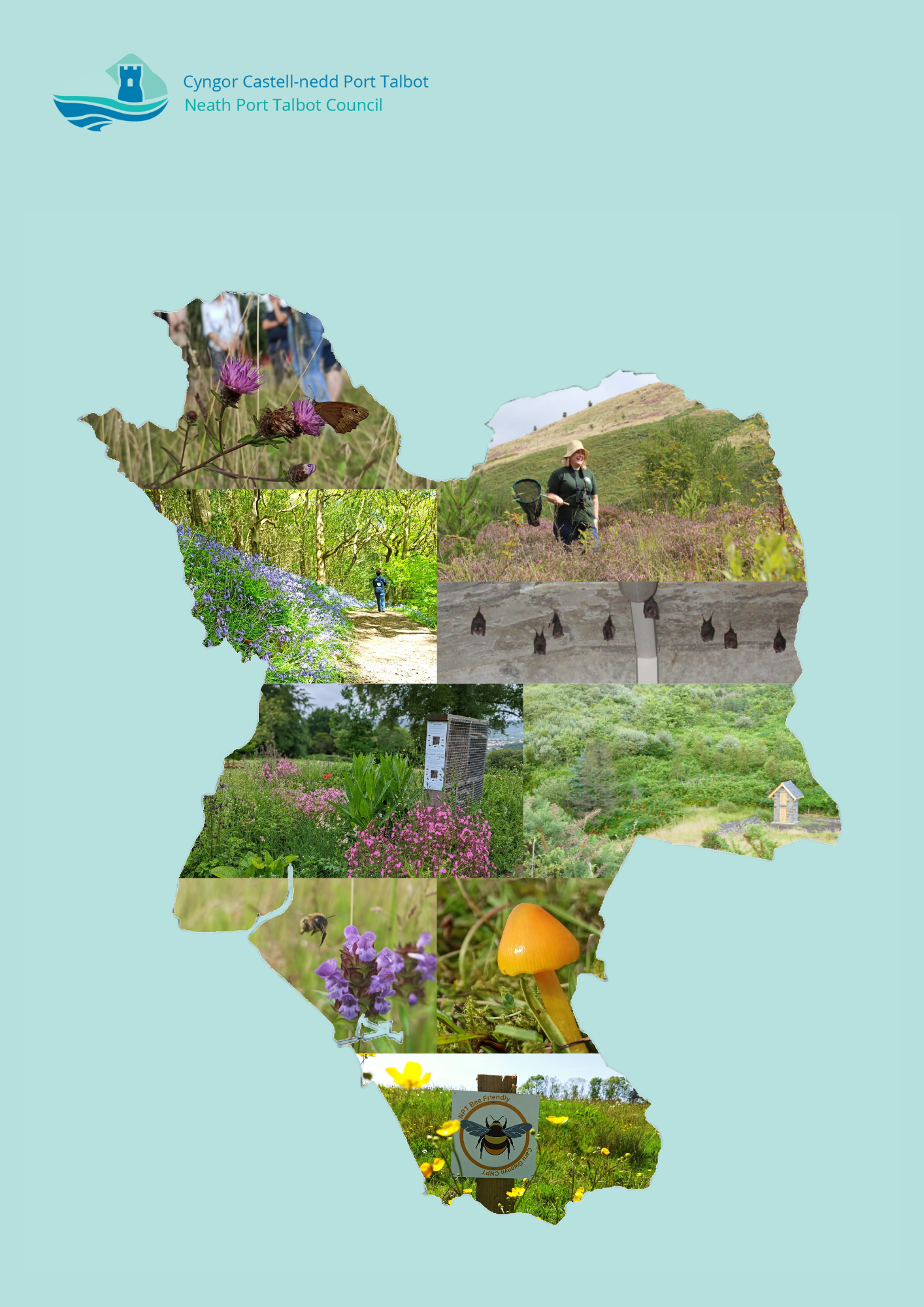 RhagairMae’n bleser gen i gyflwyno Cynllun Dyletswydd Bioamrywiaeth (CDB) Cyngor Castell-nedd Port Talbot (CCNPT) 2023-2026. Cynhyrchwyd y Cynllun hwn yn dilyn adolygiad o’r camau gweithredu yng nghynllun 2020-2023, sydd i’w canfod yn Adroddiad Gweithredu’r CDB (2020-2023) (Tachwedd 2023).Mae gan Gastell-nedd Port Talbot ddigon i’w ddathlu o ran bioamrywiaeth, gan gynnwys poblogaethau o rywogaethau prin a bregus. Mae ein trigolion daith gerdded neu fws fer o rai cynefinoedd gwych, o dwyni tywod arfordirol i goetir hynafol, ac o barciau trefol i laswelltir blodau gwyllt. Profwyd bod ymgysylltu â byd natur yn llesol, ac o ganlyniad, rwy’n ymfalchïo yn y ffaith bod ein sir yn gallu cynnig y fath fynediad hwylus at natur.  Fodd bynnag, yn ystod y blynyddoedd diwethaf, mae pryderon cynyddol ynghylch dyfodol ein treftadaeth naturiol. Yn 2021, cyhoeddodd Llywodraeth Cymru argyfwng ym myd natur, ac mae Partneriaeth Natur Leol CNPT wedi cadarnhau bod y dirywiad cenedlaethol mewn bioamrywiaeth yn cael ei adlewyrchu yma yn CNPT. Mae ein cynefinoedd a’n rhywogaethau arbennig o dan fygythiad mewn sawl ffordd, o golli cysylltedd i ddirywiad yn eu cyflwr. Mae CCNPT wedi ymrwymo i ddiogelu a gwella bioamrywiaeth wrth gyflawni ei holl swyddogaethau, a thrwy hynny, wneud ei ran i helpu byd natur i ymadfer.Mae dyletswydd gyfreithiol ar CCNPT hefyd i gynnal a gwella bioamrywiaeth, a thrwy wneud hynny, hybu gwydnwch ecosystemau o dan Ddeddf yr Amgylchedd (Cymru) 2016. Mae’r Cynllun Dyletswydd Bioamrywiaeth hwn yn dangos sut byddwn ni’n cyflawni ein dyletswydd gyfreithiol o dan Ddeddf yr Amgylchedd (Cymru) 2016 ac yn gwneud ein rhan i helpu natur yn CNPT i ymadfer.  Y Cynghorydd Wyndham Fryer GriffithsAelod Cabinet dros Gynllunio Strategol, Trafnidiaeth a Chysylltedd, Hyrwyddwr Bioamrywiaeth a Hyrwyddwr y Lluoedd ArfogByrfoddau ac AcronymauCDB: Cynllun Dyletswydd BioamrywiaethTîm CG a BG: Tîm Cefn Gwlad a Bywyd Gwyllt Cyngor CNPTENRaW:  Cynllun Galluogi Adnoddau Naturiol a LlesiantSG: Seilwaith GwyrddAEI: Asesiad Effaith IntegredigCDLl: Cynllun Datblygu LleolGNL: Gwarchodfa Natur LeolPNL: Partneriaeth Natur LeolNLHF: Cronfa Dreftadaeth y Loteri GenedlaetholCNPT: Castell-nedd Port TalbotCCNPT: Cyngor Castell-nedd Port TalbotNRAP: Cynllun Gweithredu Adferiad NaturCNC: Cyfoeth Naturiol CymruBGC: Bwrdd Gwasanaethau CyhoeddusCDLlA: Cynllun Datblygu Lleol AmnewidA6: Dyletswydd Adran 6 o dan Ddeddf yr Amgylchedd (Cymru) 2016SINC: Safleoedd sy’n Bwysig ar gyfer Cadwraeth NaturCCA: Canllawiau Cynllunio AtodolSoDdGA: Safle o Ddiddordeb Gwyddonol ArbennigSAB: Corff Cymeradwyo SuDSSuDS: System Draenio CynaliadwyLlC: Llywodraeth CymruWLGA: Cymdeithas Llywodraeth Leol CymruCyflwyniadMae CCNPT yn ymroddedig i ddiogelu ein hamgylchedd naturiol ar gyfer cenedlaethau’r dyfodol, ac adlewyrchir hynny yn ein Cynllun Corfforaethol ac mewn strategaethau eraill. O dan Adran 6 o Ddeddf yr Amgylchedd (Cymru) 2016, “y Ddeddf”, mae dyletswydd statudol ar Gyngor Castell-nedd Port Talbot (CCNPT), i gynnal a gwella bioamrywiaeth wrth ymarfer ei swyddogaethau. Fel rhan o’r ddyletswydd honno mae’n ofynnol ein bod yn paratoi ac yn cyhoeddi cynllun ar sut rydym ni’n bwriadu cydymffurfio â’r ddyletswydd bioamrywiaeth a gwydnwch ecosystemau.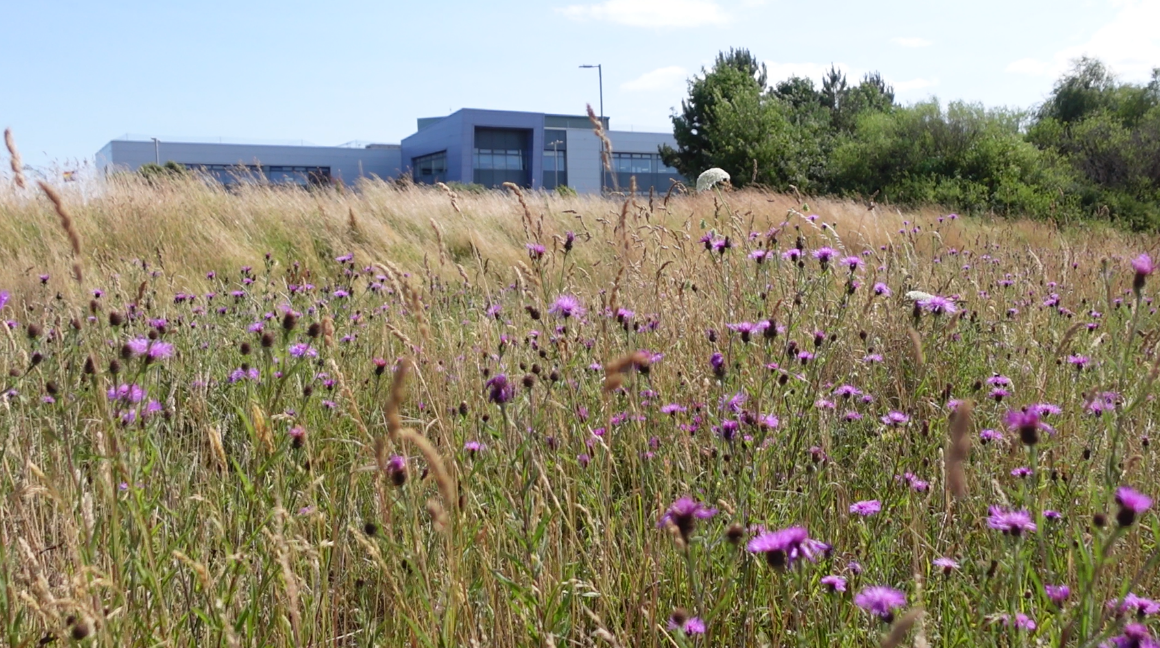 Ffigur 1. Swyddfeydd CCNPT yn Y Ceiau, yn ymyl safle Caru Gwenyn CNPTCyhoeddwyd fersiwn ddiwethaf Cynllun Dyletswydd Bioamrywiaeth Castell-nedd Port Talbot (CNPT) ym mis Rhagfyr 2020. Ynddo roedd camau wedi’u targedu y byddai’r Cyngor yn eu cyflawni er mwyn bodloni gofynion y Ddeddf. Wedi hynny, cynhyrchwyd adroddiad ar gynnydd yn erbyn y cynllun yn 2023, ar gyfer y cyfnod o fis Ebrill 2020 tan ddiwedd Mawrth 2023. Mae’r adroddiad hwnnw, a elwir yn Adroddiad Gweithredu, i’w weld ar wefan y Cyngor.Mae’r Adroddiad Gweithredu yn amlygu’r gwaith cadarnhaol a wnaed gan CCNPT dros fioamrywiaeth, gan ddangos cynnydd da o ran cyflawni’r ddyletswydd bioamrywiaeth a gwydnwch ecosystemau. Nododd yr adroddiad hefyd newidiadau y dylid eu gwneud i’r camau gweithredu wrth ddatblygu’r Cynllun Dyletswydd Bioamrywiaeth newydd, wedi’i ddiweddaru, ar gyfer 2023-2026 (CDB 2023-2026). Mae’r Cynllun newydd hwn, sy’n cwmpasu’r cyfnod o fis Ebrill 2023 tan fis Mawrth 2026, yn nodi sut bydd y Cyngor yn cyflawni ei ddyletswydd statudol o ran bioamrywiaeth, ac o ganlyniad yn cefnogi gweithredu byd-eang i wrthweithio’r dirywiad mewn bioamrywiaeth. Pam mae angen i ni gefnogi bioamrywiaeth yn CNPT?Mae digon i’w ddathlu ynghylch natur yn CNPT. Mae llawer o safleoedd yn CNPT wedi’u dynodi ar gyfer cadwraeth natur. Mae’r rhain yn cynnwys dynodiadau lleol, cenedlaethol a rhyngwladol. Yma cewch hyd i boblogaethau o rywogaethau sy’n unigryw i Gymru, dros 70 o rywogaethau sy’n cael eu gwarchod yn ofalus, a phoblogaethau da o rai planhigion prin a bregus.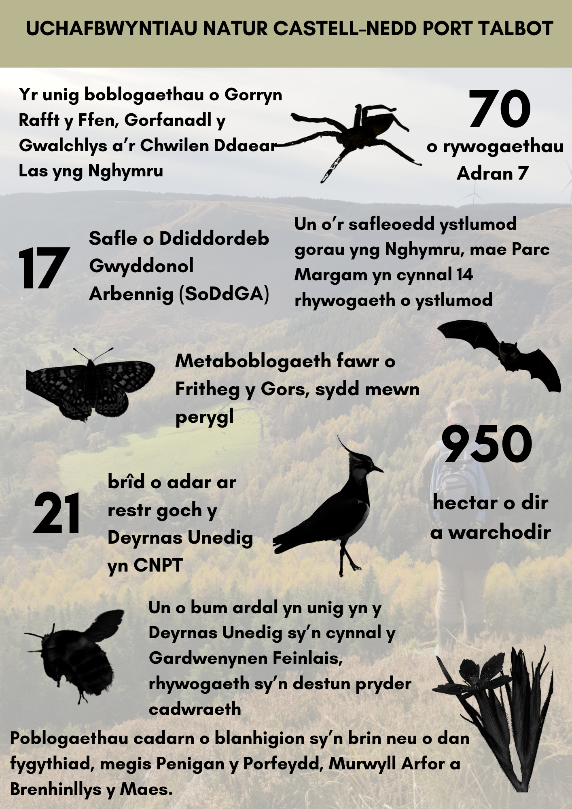 Mae bioamrywiaeth a’r amgylchedd naturiol yn CNPT yn darparu llawer o wasanaethau ecosystem pwysig i ni. Mae ein mawndir a’n gwlyptir yn cipio ac yn storio carbon deuocsid atmosfferig. Mae gorlifdiroedd y cymoedd yn helpu i wasgaru dŵr yn ystod glawiad trwm, gan leihau’r llifogydd i lawr yr afon. Mae coetir yn helpu i lanhau llygryddion o’r aer, yn lliniaru llifogydd, yn lleihau effaith ynys gwres amgylcheddau trefol, ac yn darparu cynnyrch ocsigen a phren. Mae’r cynefinoedd amrywiol hefyd yn cynnig cyfleoedd am swyddi a ffyrdd o wella iechyd a llesiant. Gan fod ein hamgylchedd naturiol yn darparu cymaint ar ein cyfer, mae unrhyw ddirywiad yn ein hamgylchedd naturiol yn cael effaith ar ein bywydau. Mae ein heconomïau, ein bywoliaethau a’n llesiant i gyd yn dibynnu ar ein hased mwyaf gwerthfawr: Byd Natur.The Economics of Biodiversity: The Dasgupta Review, 2021Ers i’r CDB diwethaf (2020-2023) gael ei gyhoeddi, mae Llywodraeth Cymru wedi datgan argyfwng byd natur, gan gydnabod y golled sylweddol o ran bioamrywiaeth yn sgîl bodau dynol. Mae ein hecosystemau yn diraddio’n gyffredinol oherwydd pwysau megis datblygu, rheolaeth wael, rhywogaethau ymledol anfrodorol a chlefydau. Ar lefel leol, mae Partneriaeth Natur Leol CNPT (PNL) wedi cynnal asesiad o Gyflwr Byd Natur yn CNPT. Cafodd cynefinoedd CNPT eu grwpio’n 11 categori cyffredinol (e.e. coetir, arfordirol etc.), a gwaetha’r modd, o’r 11 categori yma o gynefinoedd, dau yn unig a aseswyd fel rhai oedd yn cyflawni gwydnwch ‘da’ o ran ecosystemau. Gwydnwch ecosystem yw ei gapasiti i ddelio â phwysau a galwadau, naill ai trwy wrthsefyll, ymadfer neu addasu iddyn nhw, ochr yn ochr â chadw eu gallu i gyflwyno gwasanaethau a manteision ecosystemau yn awr ac i’r dyfodol. 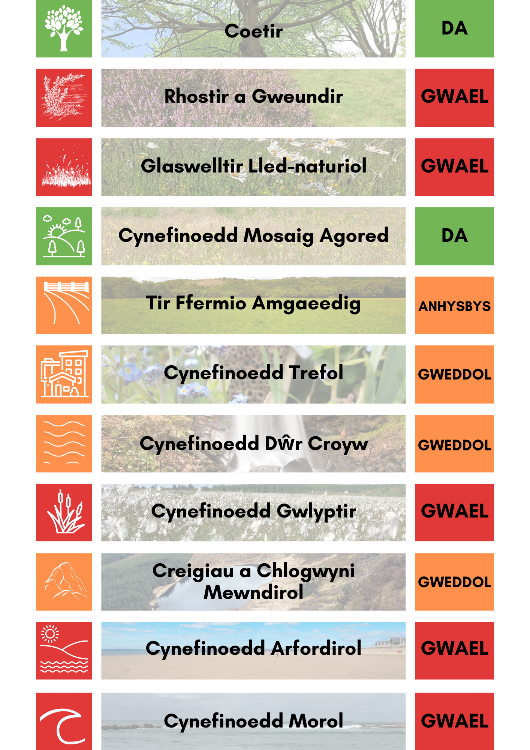 Mae hyn yn golygu nad yw cynefinoedd ar draws CNPT yn ddigon cydnerth i ddelio â phwysau a gofynion megis y newid yn yr hinsawdd. Mae angen gweithredu nawr i wella gwydnwch ecosystemau ein cynefinoedd ar draws CNPT. Mae rhagor o fanylion am natur yn CNPT ar gael ar wefan Partneriaeth Natur Leol CNPT. Deddf yr Amgylchedd (Cymru) 2016Daeth Deddf yr Amgylchedd (Cymru) i rym ar 21 Mawrth 2016. Mae’n rhoi deddfwriaeth ar waith er mwyn galluogi rheolaeth fwy rhagweithiol, cynaliadwy a chydlynus ar adnoddau Cymru. Mae’r Ddeddf yn cefnogi cylch gorchwyl ehangach Llywodraeth Cymru o dan Ddeddf Llesiant Cenedlaethau’r Dyfodol (Cymru) 2015, sy’n caniatáu i Gymru fwynhau economi lewyrchus, amgylchedd iach a chydnerth, a chymunedau bywiog, cydlynus.Yn benodol, mae’r Ddeddf yn gosod dyletswydd bioamrywiaeth uwch ar awdurdodau cyhoeddus (gweler Atodiad 1 am destun llawn Adran 6 o’r Ddeddf).Adran 6(1) Rhaid i awdurdod cyhoeddus geisio cynnal a gwella bioamrywiaeth wrth ymarfer swyddogaethau mewn perthynas â Chymru, ac wrth wneud hynny hybu gwydnwch ecosystemau, i’r graddau y mae hynny’n cyd-fynd ag ymarfer y swyddogaethau hynny yn briodol.Os bydd awdurdod cyhoeddus yn methu â chyflawni ei rwymedigaethau o dan y Ddeddf, gallai yn y pen draw fod yn destun adolygiad barnwrol, ac mae potensial i Weinidogion Cymru roi cyfarwyddiadau i gorff cyhoeddus o dan Adran 10 o’r Ddeddf.Gall CCNPT gael effaith ar fioamrywiaeth mewn llawer o ffyrdd. Er enghraifft, Gwasanaethau Cymdogaeth megis torri gwair a ffusto, cynnal adeiladau a rheoli datblygu. Law yn llaw â hyn daw llawer o gyfleoedd i wella bioamrywiaeth, a hynny’n uniongyrchol, e.e. trwy newid patrymau torri gwair i greu ardaloedd blodau gwyllt, ac yn anuniongyrchol, e.e. trwy addysg. Ffocws y Cynllun yw pennu sut bydd Cyngor Castell-nedd Port Talbot yn ceisio cynnal a gwella bioamrywiaeth yn ystod y tair blynedd nesaf. 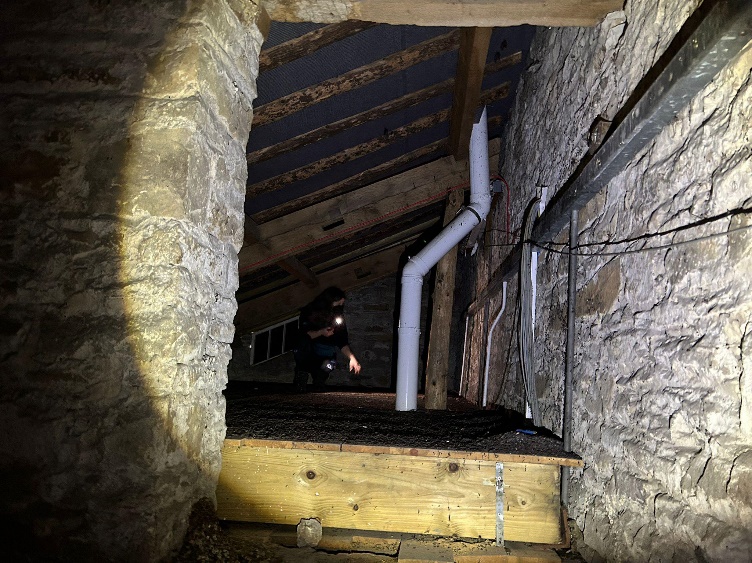 Ffigur 4. Ecolegydd o’r Tîm Cefn Gwlad a Bywyd Gwyllt yn cynnal arolwg ystlumod i lywio gwaith peiriannegCyd-destun Deddfwriaeth a Pholisi ArallMae deddfwriaeth gefnogi, a nifer o gynlluniau/strategaethau cenedlaethol, rhanbarthol a lleol sy’n cydnabod pwysigrwydd bioamrywiaeth, a’r manteision ehangach y gall eu darparu ar gyfer pobl a chymunedau. Ffigur 5. Deddfwriaeth, cynlluniau a strategaethau perthnasolBydd cyflawni’r Cynllun Dyletswydd Bioamrywiaeth 2023-2026 yn cefnogi cyflawni’r darnau ehangach hyn o ddeddfwriaeth, a’r cynlluniau a’r strategaethau hyn. Ceir rhagor o wybodaeth am rai o’r rhain isod.Cynllun Gweithredu Adferiad Natur CymruCyhoeddwyd Cynllun Gweithredu Adferiad Natur (NRAP) Cymru yn wreiddiol ym mis Rhagfyr 2015 fel Cynllun Adferiad Natur. Dyma Strategaeth a Chynllun Gweithredu Cenedlaethol Bioamrywiaeth Cymru. Adnewyddwyd yr NRAP ar gyfer 2020-21 i sicrhau ffocws a blaenoriaethu yng nghyd-destun polisi sy’n newid yn gyflym a’r argyfwng ecolegol sy’n dod i’r amlwg. Disgwylir diweddariad pellach yn fuan. Uchelgais y cynllun yw: Gwyrdroi’r dirywiad mewn bioamrywiaeth, oherwydd ei werth cynhenid, a sicrhau manteision parhaol i gymdeithas.Cyflwynir 6 amcan yn yr NRAP er mwyn cyflawni’r uchelgais hon. Mae’r amcanion i’w gweld isod, a cheir manylion llawn yn Atodiad 2. Mae’r camau gweithredu yn CDB 2023-2026 yn dangos sut maent yn cyflawni yn erbyn yr amcanion hyn:Cynllun Gweithredu Adferiad Natur a Chyflwr Byd Natur CNPTMewn cysylltiad ag NRAP Cymru, mae Partneriaeth Natur Leol CNPT wedi cynhyrchu dogfen leol ‘Cynllun Gweithredu Adferiad Natur a Chyflwr Byd Natur ar gyfer CNPT 2023’ (SON/ NRAP 2023), sy’n darparu asesiad ar sail tystiolaeth o wydnwch ecosystem pob math cyffredinol o gynefin yn CNPT, yn gysylltiedig â chynllun i helpu byd natur i ymadfer yn y sir. Cafodd cynefinoedd CNPT eu grwpio yn 11 categori cyffredinol (e.e. coetir, arfordirol etc.), a gwaetha’r modd, o’r 11 categori yma o gynefinoedd, dim ond 2 a aseswyd fel rhai oedd yn cyflawni gwydnwch ‘da’ o ran ecosystem. Mae hynny’n golygu nad yw cynefinoedd ar draws CNPT yn ddigon cydnerth i ddelio â phwysau a galwadau fel y newid yn yr hinsawdd. Mae angen cymryd camau nawr i wella gwydnwch ecosystemau ein cynefinoedd ar draws CNPT. Mae yna gamau gweithredu allweddol yn SON/ NRAP 2023 y mae gan CCNPT, fel Awdurdod Lleol, y gallu i’w cyflawni. Mae’r rhain yn cynnwys camau gweithredu megis taclo Rhywogaethau Ymledol Anfrodorol, gosod atebion seilwaith gwyrdd a chynyddu’r glaswelltir blodau gwyllt. Bydd y Cyngor yn cefnogi Partneriaeth Natur CNPT i roi Cynllun Gweithredu Adferiad Natur CNPT ar waith, a bydd hefyd yn cyflawni yn erbyn camau gweithredu’r NRAP lle bynnag y mae modd, lle bo hynny’n berthnasol i CCNPT.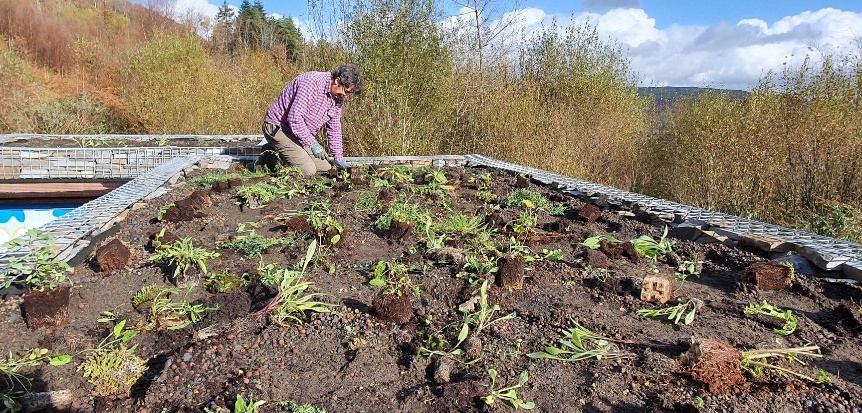 Ffigur 6. Creu To Gwyrdd ym Mharc Gwledig Craig GwladusDeddf Llesiant Cenedlaethau’r Dyfodol (Cymru) 2015Mae Deddf Llesiant Cenedlaethau’r Dyfodol (Cymru) 2015 (Deddf LlCD) yn ymwneud â gwella llesiant cymdeithasol, economaidd, amgylcheddol a diwylliannol Cymru. Mae’n cyflwyno ffyrdd newydd o weithio lle caiff pob agwedd ar lesiant eu hystyried gyda’i gilydd. Ceir manylion llawn ynghylch sut mae CDB 2023-2026 yn cyflawni yn erbyn Deddf LlCD yn Atodiad 3.Cynllun Llesiant Lleol Bwrdd Gwasanaethau Cyhoeddus Castell-nedd Port Talbot (BGC) (2023-2028)Mae’r Cynllun Llesiant yn cyflwyno gweledigaeth hirdymor y Bwrdd Gwasanaethau Cyhoeddus (BGC) ar gyfer CNPT, fel sy’n ofynnol o dan Ddeddf LlCD. Mae’r Cynllun Llesiant (2023-2028) yn rhoi blaenoriaeth i bedwar amcan llesiant. Mae CDB 2023-2026 yn cyflawni yn erbyn pob un o’r pedwar amcan yma, ond yn arbennig y canlynol:Sicrhau bod modd i genedlaethau’r dyfodol fwynhau ein hamgylchedd lleol, ein diwylliant a’n treftadaethCynllun Corfforaethol Castell-nedd Port Talbot 2022-2027Mae’r Cynllun Corfforaethol yn cwmpasu’r cyfnod o 2022 i 2027 ac yn nodi sut bydd y cyngor yn mynd ati i sicrhau adferiad wedi pandemig Covid-19 yn y tymor byr, canolig a hwy. Pennwyd rhaglen y cyngor o newid strategol yn unol â Deddf LlCD a Chynllun Llesiant y BGC. Mae ffocws pendant yn y Cynllun Llesiant a’r Cynllun Corfforaethol ar wella llesiant, ochr yn ochr â gosod gwerth ar ein hamgylchedd lleol a’i ddiogelu. Bydd cyflawni’r camau gweithredu a amlinellir yn CDB 2023-2026 yn elfen hanfodol o gyflawni blaenoriaethau a nodau llesiant y Cyngor, a’r BGC. Ymhellach, er bod y cynllun hwn yn cyfrannu at yr holl nodau a geir yn y ddeddfwriaeth, gellir ei ddefnyddio’n arbennig i ddangos ein cyfraniad i nod Cymru Gydnerth.Datganiadau ArdalMae CNC wedi paratoi a chyhoeddi Datganiadau Ardal. Caiff Datganiadau Ardal eu llywio gan yr Adroddiad Cyflwr Adnoddau Naturiol sy’n pennu blaenoriaethau, risgiau a chyfleoedd i roi blaenoriaethau’r Polisi Adnoddau Naturiol ar waith. Mae CNPT yn rhan o ardal De-orllewin Cymru. Yn y datganiad mae CNC wedi nodi 4 prif thema. Mae llawer o’n camau gweithredu yn cyfrannu at y themâu hyn. Cynllun Datblygu Lleol Castell-nedd Port Talbot (2011-2026)Mae’r Cynllun Datblygu Lleol, a fabwysiadwyd ym mis Ionawr 2016, yn llywio datblygiad y sir i’r dyfodol. Mae’n offeryn pwysig ar gyfer cadwraeth bioamrywiaeth. Mae polisïau’n helpu i warchod cynefinoedd a rhywogaethau pwysig. Mae hyn yn cynnwys safleoedd sydd wedi’u dynodi, o’r lefel ryngwladol i’r lleol. Caiff nodweddion naturiol pwysig sydd heb eu dynodi, fel coed, coetir neu byllau, eu gwarchod hefyd. Ceir manylion ynghylch sut mae dylunio datblygiad i sicrhau’r amddiffyniad hwn yn y Canllawiau Cynllunio Atodol – Bioamrywiaeth a Geoamrywiaeth (Mai 2018). Mae’r Tîm Cefn Gwlad a Bywyd Gwyllt yn sgrinio a hefyd, lle bo hynny’n briodol, yn cyflwyno sylwadau ar geisiadau cynllunio i sicrhau bod y polisïau’n cael eu bodloni.30 erbyn 30Yn COP15, Uwch-gynhadledd Bioamrywiaeth y CU, a gynhaliwyd ym Montreal, Canada, o 7 i 19 Rhagfyr 2022, cytunwyd ar fframwaith byd-eang newydd gyda chyfres o fesurau sy’n ceisio ymdrin â cholli bioamrywiaeth ac adfer ecosystemau naturiol ar lefel fyd-eang. Un o dargedau allweddol y fframwaith hwn yw’r targed ‘30x30’, sy’n ceisio diogelu 30% o’r ardaloedd tirol, dyfroedd mewndirol, a’r ardaloedd arfordirol a morol erbyn 2030:Sicrhau bod o leiaf 30 y cant o’r ardaloedd tir a’r ardaloedd môr ar draws y byd, yn enwedig ardaloedd sydd â phwysigrwydd arbennig ar gyfer bioamrywiaeth a’i gyfraniadau i bobl, yn cael eu cadw trwy gyfrwng systemau ardaloedd a warchodir, ecolegol gynrychioliadol, a reolir yn effeithiol ac yn deg, a mesurau cadwraeth eraill effeithiol a seilir ar ardaloedd (OECMs), a’u hintegreiddio i’r tirluniau a’r morluniau ehangach [erbyn 2030]Y Confensiwn ar Amrywiaeth Biolegol 2021Mae Llywodraeth Cymru, ynghyd â 100 o wledydd eraill, wedi ymrwymo i gefnogi’r targed 30 erbyn 30 ac wedi cwblhau Plymiad Dwfn i Fioamrywiaeth er mwyn canfod argymhellion a fydd yn cyflawni hyn. Mae CDB 2023-2026 yn cynnwys camau gweithredu fydd yn pennu sut gall CCNPT weithio tuag at y targed 30 erbyn 30.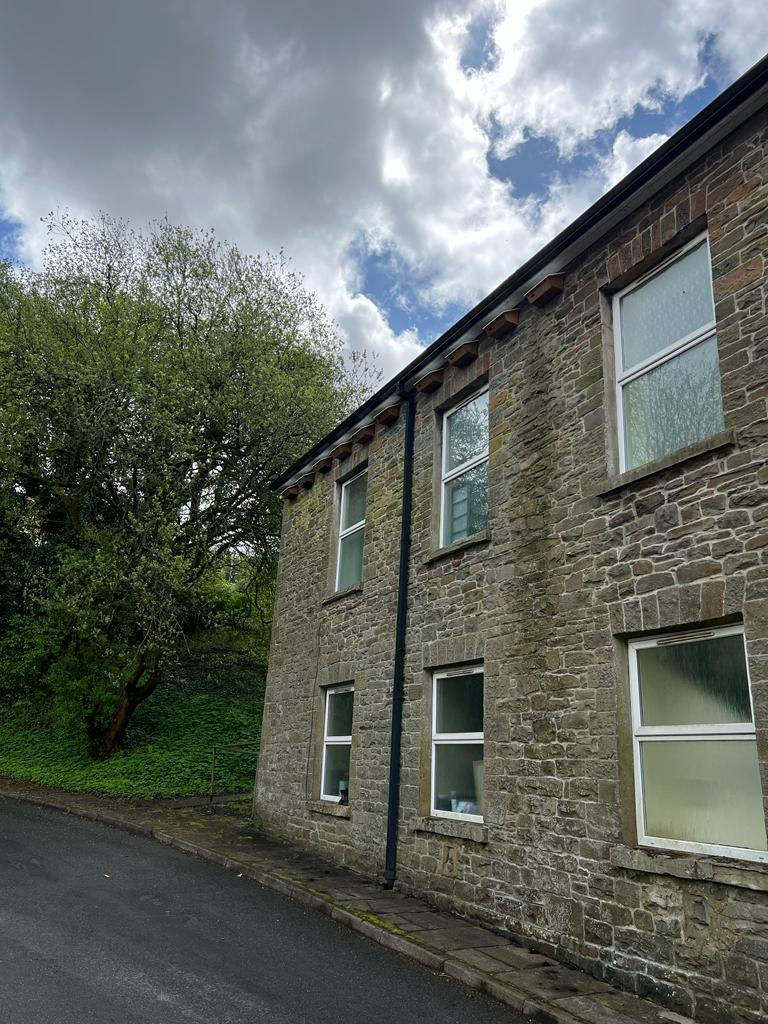 Ffigur 7. Blychau gwenoliaid du wedi’u gosod ar adeilad sy’n eiddo i CCNPT yn ResolfenPolisi Cynllunio Cymru 11Ym mis Chwefror 2021, daeth Polisi Cynllunio Cymru 11 i rym. Mae PCC 11 yn nodi bod “rhaid i awdurdodau cynllunio geisio cynnal a gwella bioamrywiaeth wrth ymarfer eu swyddogaethau. Mae hynny’n golygu na ddylai datblygiad achosi unrhyw golled sylweddol o ran cynefinoedd neu boblogaethau o rywogaethau, yn lleol nac yn genedlaethol, a bod rhaid iddo ddarparu budd net i fioamrywiaeth”. Mae llythyr gan Lywodraeth Cymru dyddiedig 23/10/2019 yn dangos yn eglur, lle na chynigir gwella bioamrywiaeth fel rhan o gais, y rhoddir pwysau sylweddol ar absenoldeb hynny, ac oni bai bod ystyriaethau pwysig sylweddol yn nodi fel arall, bydd angen gwrthod caniatâd. Caiff Polisi Cynllunio Cymru 11 ei ymgorffori yn CDB 2023-2026 trwy gamau gweithredu fel Cam Gweithredu 2.1. Y Strategaeth Datgarboneiddio ac Ynni AdnewyddadwyMae’r Strategaeth Datgarboneiddio ac Ynni Adnewyddadwy yn nodi sut byddwn ni’n arwain trwy esiampl ac yn lleihau ein hôl troed carbon wrth gyflawni ein gweithrediadau a’n swyddogaethau. Mae’n cydnabod pwysigrwydd ecosystemau ar gyfer atafaelu carbon. Mae camau gweithredu yn y strategaeth yn sicrhau ein hymrwymiad i archwilio seilwaith gwyrdd ac atebion cynefinoedd er mwyn taclo’r newid yn yr hinsawdd.Gweithredu a MonitroGweithreduMae Cyflawni’r Cynllun yn gyfrifoldeb i’r Cyngor cyfan. Gwneir y gwaith cydlynu ac adrodd gan Dîm Cefn Gwlad a Bywyd Gwyllt y Cyngor, sydd ag Ecolegydd dynodedig (Cynlluniau a Phrosiectau) i fwrw golwg dros y swyddogaeth hon. Mae Camau Gweithredu Dyletswydd Bioamrywiaeth y CDB 2023-2026 hwn (fel y manylir yn Adran 6) yn nodi’n benodol beth mae’r Awdurdod yn bwriadu ei wneud i gyflawni ei ofynion cyfreithiol o ran y ddyletswydd bioamrywiaeth a gwydnwch ecosystemau. Yn unol â chanllawiau Llywodraeth Cymru ar adrodd, lluniwyd camau gweithredu’r Cynllun yn unol ag amcanion yr NRAP. Mae’r camau gweithredu a ddyrannwyd i Awdurdodau Lleol yn yr NRAP hefyd wedi’u hymgorffori yn y cynllun hwn. Trefnir y camau gweithredu i gyd-fynd â’r Amcan mwyaf priodol yn yr NRAP. Gan fod camau gweithredu yn aml yn cyflawni yn erbyn mwy nag un amcan, mae’r tabl o dan bob cam gweithredu yn amlygu’r holl amcanion sy’n berthnasol i’r cam gweithredu hwnnw. Hefyd nodir y mecanweithiau adrodd a’r cerrig milltir ar gyfer y 3 blynedd nesaf yn erbyn pob cam gweithredu. Lle ceir newidiadau sylfaenol i derminoleg, neu ddatblygiadau yn ein dealltwriaeth o ecosystemau, gellir diweddaru’r cynllun hwn i adlewyrchu’r newidiadau hynny ar unrhyw adeg. Monitro ac AdroddCynhyrchwyd adroddiad ar gynnydd yn erbyn y cynllun yn 2023, ar gyfer y cyfnod rhwng Ebrill 2020 a diwedd Mawrth 2023 (Blynyddoedd 3, 4 a 5). Mae’r adroddiad hwn, a elwir yn Adroddiad Gweithredu, i’w weld ar wefan y Cyngor. Bydd y Cynllun yn parhau i gael ei fonitro gan y Tîm Cefn Gwlad a Bywyd Gwyllt, yn cael ei alinio â’r blynyddoedd ariannol, ac yn caniatáu i ni fonitro camau gweithredu yn unol ag arian grant. Bydd y monitro’n dilyn yr amserlen ganlynol:Blwyddyn 6 = Ebrill 2023– Mawrth 2024 Blwyddyn 7 = Ebrill 2024 – Mawrth 2025Blwyddyn 8 = Ebrill 2025 - Mawrth 2026 etc.Adroddir ar gyflawni’r Cynllun ar ffurf Adroddiad Gweithredu bob 3 blynedd, yn unol â gofynion Deddf yr Amgylchedd Cymru. Eir ati i lunio’r adroddiad gweithredu erbyn dechrau mis Medi mewn unrhyw flwyddyn adrodd, fel bod digon o amser i ddilyn y broses adrodd wleidyddol, gyda’r nod o gyflwyno’r adroddiad i’r Cabinet a’r Cyngor Llawn tua diwedd y flwyddyn. Nod yr adrodd fydd monitro Blynyddoedd 6-8 ar ddiwedd 2026.Cyflwynir yr Adroddiad Gweithredu, ynghyd â’r Cynllun diweddaraf, i Lywodraeth Cymru, a’i ddarparu i’r cyhoedd ar wefan y Cyngor.Bydd y cynllun blaenorol yn parhau mewn grym nes bod yr un newydd yn cael ei gytuno’n ffurfiol.Mae cyflawni’r Cynllun hefyd yn cael ei integreiddio â Chynllun Corfforaethol y Cyngor, ac adroddir ar y canlyniadau allweddol fel rhan o broses monitro ac adrodd y Cynllun Corfforaethol. Mae hyn yn cynnwys dangosydd perfformiad allweddol ar gyfer swm y tir ym mherchnogaeth y cyngor sy’n cael ei reoli ar gyfer bioamrywiaeth. Cyhoeddir yr adroddiadau cynnydd yn flynyddol. Camau GweithreduAmcan 1 yr NRAP: Ennyn a chefnogi cyfranogiad a dealltwriaeth er mwyn i fioamrywiaeth fwrw gwreiddiau yn y broses benderfynu ar bob lefelAmcan 2 yr NRAP: Diogelu rhywogaethau a chynefinoedd sydd o’r pwys mwyaf a’u rheoli’n wellAmcan 3 yr NRAP: Gwneud ein hamgylchedd naturiol yn fwy cydnerth trwy adfer cynefinoedd sydd wedi’u diraddio a chreu cynefinoeddAmcan 4 yr NRAP: Mynd i’r afael â’r prif bwysau ar rywogaethau a chynefinoeddAmcan 5 yr NRAP: Gwella ein tystiolaeth, ein dealltwriaeth a’n gwaith monitroAmcan 6 yr NRAP: Rhoi fframwaith llywodraethu a chymorth ar waith i gyflawni’r amcanionDiweddglo Yng ngoleuni argyfwng byd natur, a gyhoeddwyd gan Lywodraeth Cymru, a’r dirywiad yng ngwydnwch ecosystemau a nodwyd ar lefel leol yng Nghyflwr Byd Natur yn CNPT, ni fu erioed yn bwysicach bod Cyngor CNPT yn chwarae ei ran yn adferiad byd natur. Bydd Cyngor Castell-nedd Port Talbot yn cyflawni’r camau gweithredu canlynol er mwyn cyflawni ei ddyletswyddau cyfreithiol o dan Ddeddf yr Amgylchedd (Cymru) 2016. 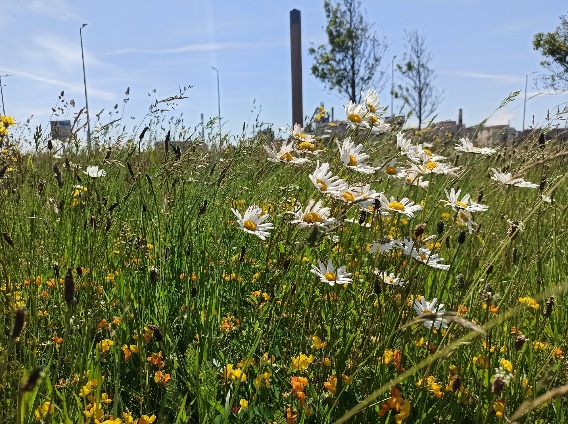 Ffigur 8. Safle Caru Gwenyn CNPT ger gwaith dur TATAGeirfaAtodiadauAtodiad 1; Dyletswyddau Deddf yr Amgylchedd (Cymru)6 Dyletswydd bioamrywiaeth a chydnerthedd ecosystemau(1)Rhaid i awdurdod cyhoeddus geisio cynnal a gwella bioamrywiaeth wrth arfer swyddogaethau mewn perthynas â Chymru, ac wrth wneud hynny hyrwyddo cydnerthedd ecosystemau, i’r graddau y bo hynny’n gyson ag arfer y swyddogaethau hynny’n briodol.(2)Wrth gydymffurfio ag is-adran (1), rhaid i awdurdod cyhoeddus ystyried cydnerthedd ecosystemau, a’r agweddau a ganlyn yn benodol—(a)amrywiaeth rhwng ecosystemau ac oddi fewn iddynt;(b)y cysylltiadau rhwng ecosystemau ac oddi fewn iddynt;(c)graddfa ecosystemau;(d)cyflwr ecosystemau (gan gynnwys eu strwythur a’u gweithrediad);(e)gallu ecosystemau i addasu.(3)Nid yw is-adran (1) yn gymwys i—(a)arfer swyddogaeth gan Gyllid a Thollau Ei Mawrhydi, neu(b)arfer un neu ragor o swyddogaethau barnwrol llys neu dribiwnlys.(4)Wrth gydymffurfio ag is-adran (1)—(a)rhaid i Weinidogion Cymru, Prif Weinidog Cymru, Cwnsler Cyffredinol Llywodraeth Cymru, unrhyw un neu ragor o Weinidogion y Goron ac unrhyw un neu ragor o adrannau’r llywodraeth roi sylw i Gonfensiwn Rhaglen Amgylcheddol y Cenhedloedd Unedig ar Amrywiaeth Fiolegol 1992, a(b)rhaid i unrhyw awdurdod cyhoeddus arall roi sylw i unrhyw ganllawiau a roddir iddo gan Weinidogion Cymru.(5)Wrth gydymffurfio ag is-adran (1), rhaid i awdurdod cyhoeddus ac eithrio unrhyw un neu ragor o Weinidogion y Goron neu unrhyw un neu ragor o adrannau’r llywodraeth roi sylw i—(a)y rhestr a gyhoeddir o dan adran 7;(b)yr adroddiad ar gyflwr adnoddau naturiol a gyhoeddir o dan adran 8;(c)unrhyw ddatganiad ardal a gyhoeddir o dan adran 11 ar gyfer ardal sy’n cynnwys ardal gyfan neu ran o ardal y mae’r awdurdod yn arfer swyddogaethau mewn perthynas â hi.(6)Rhaid i awdurdod cyhoeddus ac eithrio unrhyw un neu ragor o Weinidogion y Goron neu unrhyw un neu ragor o adrannau’r llywodraeth baratoi a chyhoeddi cynllun sy’n nodi’r hyn y mae’n bwriadu ei wneud er mwyn cydymffurfio ag is-adran (1).(7)Rhaid i awdurdod cyhoeddus, cyn diwedd 2019 a chyn diwedd pob trydedd flwyddyn ar ôl 2019, gyhoeddi adroddiad ar yr hyn y mae wedi ei wneud i gydymffurfio ag is-adran (1).(8)O ran awdurdod cyhoeddus sydd wedi cyhoeddi cynllun o dan is-adran (6)—(a)rhaid iddo adolygu’r cynllun yng ngoleuni pob adroddiad a gyhoeddir ganddo o dan is-adran (7), a(b)caiff adolygu’r cynllun unrhyw bryd.Atodiad 2: Amcanion Cynllun Gweithredu Adfer Natur CymruAmcan 1: Ennyn a chefnogi cyfranogiad a dealltwriaeth er mwyn i fioamrywiaeth fwrw gwreiddiau yn y broses benderfynu ar bob lefel;Mae'n hanfodol rhoi natur wrth graidd y broses benderfynu er mwyn mynd i'r afael â'r hyn sydd wrth wraidd colli bioamrywiaeth. Yn 2011, roedd Asesiad Cenedlaethol y DU o Ecosystemau (UK NEA) yn nodi’r hyn sy'n achosi colli bioamrywiaeth a diraddio ecosystemau: ‘The natural world, its biodiversity and its constituent ecosystems are critically important to our well-being and economic prosperity, but are consistently undervalued in conventional economic analyses and decision making.’ Mae diffyg ymwybyddiaeth, a'r ffordd wedyn y rhoddir gwerth ar y cyfraniad hollbwysig y mae natur yn ei wneud at ein llesiant a'n bywoliaeth, yn golygu ein bod yn aml yn anghofio rhoi cyfrif am y cyfraniad hwnnw wrth wneud penderfyniadau, ar bob lefel o'r gymdeithas, o unigolion i awdurdodau lleol a busnesau. Gall hyn arwain at niweidio byd natur neu orymelwa arno. Nid oes mecanweithiau ychwaith i ategu’r ystyriaethau hyn. Er enghraifft, nid yw 'incwm a gollir' yn rhoi digon o gyfrif am werth y gwasanaethau ecosystem a ddarperir gan gynefin fferm. Amcan 2: Diogelu rhywogaethau a chynefinoedd sydd o’r pwys mwyaf a’u rheoli’n well Mae rhywogaethau a chynefinoedd yn rhyfeddol ac yn ysbrydoli pobl ac mae'n ddyletswydd foesol arnom eu gwarchod hwy a'u hamrywiaeth genetig ar gyfer cenedlaethau'r dyfodol. Dyma flociau adeiladu ein hecosystemau a'r ffordd y maent yn gweithio ac fe gawn lu o wasanaethau a manteision yn eu sgil. Rhaid inni sicrhau bod gennym boblogaethau o rywogaethau cydnerth i'w cynnal. Mae safleoedd sydd wedi'u dynodi ar gyfer cadwraeth natur yn chwarae rhan bwysig: maent yn allweddol o ran cynnal yr amrywiaeth naturiol sy'n ofynnol er mwyn sicrhau cydnerthedd, ac maent yn cyfrannu mwy na'u siâr at ystod eang o wasanaethau a manteision ecosystemau. Dynodir safleoedd at ddibenion cadwraeth natur i warchod a gwella ein cynefinoedd a'n rhywogaethau mwyaf prin, a'r enghreifftiau gorau o'n bioamrywiaeth a'n geoamrywiaeth naturiol yng Nghymru. Systemau cymhleth, hynafol yn aml yw'r amgylcheddau hyn sy'n gyforiog o rywogaethau ac yn cynnwys storfa enetig o blanhigion ac anifeiliaid. Mae dulliau cadwraeth natur traddodiadol sy'n seiliedig ar safleoedd dynodedig a gwarchod rhywogaethau a chynefinoedd wedi bod yn arbennig o lwyddiannus a byddwn yn parhau i ddefnyddio'r dulliau hyn. Mae ein safleoedd a'n rhywogaethau gwarchodedig yn adnodd craidd, ond mae perygl iddynt gael eu hynysu, a gall y ffaith bod y safleoedd hyn o dan bwysau o'r tu allan olygu eu bod yn anodd eu rheoli.  Amcan 3: Gwneud ein hamgylchedd naturiol yn fwy cydnerth drwy adfer cynefinoedd sydd wedi’u diraddio a chreu cynefinoedd Cynefinoedd sydd wedi'u diraddio yw'r rhai nad ydynt bellach yn cynnal potensial llawn ein bywyd gwyllt cynhenid. Er mwyn diogelu ein rhywogaethau gwarchodedig a chryfhau cydnerthedd rhywogaethau a chynefinoedd ar raddfa ehangach, mae angen inni adfer rhwydweithiau o gynefinoedd i gyflwr iach ledled Cymru, ar y tir ac yn y môr.Drwy adfer cynefinoedd sydd wedi'u diraddio a chreu cynefinoedd, bydd modd datblygu cydnerthedd ein hamgylchedd naturiol drwy gymryd camau mewn perthynas â phedair priodoledd cydnertheddCynyddu amrywiaethEhangu ecosystemau trwy leihau darnioGwella’r cysylltedd o fewn ecosystemau a rhyngddyntGwella cyflwr cynefinoeddBydd y cydnerthedd hwn hefyd yn cryfhau gallu rhywogaethau a chynefinoedd i ymaddasu i fathau eraill o bwysau, gan gynnwys newid yn yr hinsawdd. Amcan 4: Mynd i’r afael â’r prif bwysau ar rywogaethau a chynefinoedd Yn Asesiad Cenedlaethol y DU o Ecosystemau gwelwyd bod newidiadau o ran arferion rheoli tir, yn sgil amaethyddiaeth a threfoli, llygredd a rhywogaethau estron goresgynnol, ac mai dyma rhai o'r prif ddylanwadau sy'n arwain at golli cynefinoedd a rhywogaethau ac at eu darnio. Ynghyd ag asideiddio ac ewtroffigedd, mae hyn wedi newid nifer ac ansawdd y cynefinoedd a'r rhywogaethau y gallant eu cynnal. Yn yr amgylchedd morol, ymhlith y dylanwadau mwyaf, mae gweithgarwch anghynaliadwy gan bobl, newid yn yr hinsawdd sy'n arwain at gynhesu ac asideiddio moroedd a chefnforoedd y byd, ynghyd â chyflwyno rhywogaethau estron goresgynnol. Mae'n hanfodol rhag-weld, atal a lliniaru'r hyn sy'n arwain at golli bioamrywiaeth wrth ei wraidd, gan ddefnyddio ein deddfwriaeth, ac atebion arloesol a chyfannol sy'n seiliedig ar natur. Amcan 5: Gwella ein tystiolaeth, ein dealltwriaeth a’n gwaith monitroEr mwyn helpu natur i adfer, mae angen inni lywio'r camau gweithredu drwy ddeall yn well ecoleg a gwyddoniaeth ein cynefinoedd a'n rhywogaethau, eu statws a'u tueddiadau, a'r pwysau a'r sbardunau sy'n arwain at newidiadau.Amcan 6: Rhoi fframwaith llywodraethu a chymorth ar waith i gyflawni’r amcanionYn sail i’n gweithredu, mae angen hefyd inni gael strwythur llywodraethu sy'n addas at y diben i fod yn gefn i’r gweithredu a'r cyflawni ar lawr gwlad. Mae angen inni sicrhau bod gennym y sgiliau, yr arbenigedd, y gweithwyr a'r swyddogaethau ar waith i gyflawni hyn.Atodiad 3; Deddf Llesiant Cenedlaethau’r Dyfodol (Cymru)Nodau LlesiantMae Deddf LlCD wedi rhestru 7 o nodau llesiant. Mae’r tabl isod yn dangos sut mae’r Cynllun yn cyfrannu at nodau Deddf LlCDEgwyddor Datblygu Cynaliadwy(1) Yn y Ddeddf hon, mae unrhyw gyfeiriad at y ffaith bod corff cyhoeddus yn gwneud rhywbeth “yn unol â’r egwyddor datblygu cynaliadwy” yn golygu bod yn rhaid i’r corff weithredu mewn modd sy’n ceisio sicrhau bod anghenion y presennol yn cael eu diwallu heb beryglu gallu cenedlaethau’r dyfodol i ddiwallu eu hanghenion hwythau. (2) Er mwyn gweithredu yn y modd hwn, rhaid i gorff cyhoeddus ystyried y pethau canlynol— (a) pwysigrwydd cydbwyso anghenion y tymor byr gyda’r angen i ddiogelu’r gallu i ddiwallu anghenion hirdymor, yn enwedig pan allai pethau a wneir i ddiwallu anghenion tymor byr gael effaith niweidiol yn yr hirdymor; (b) yr angen i gymryd ymagwedd integredig, drwy ystyried— (i) ym mha ffordd y gallai amcanion llesiant y corff effeithio ar bob un o’r nodau llesiant; (ii) effaith amcanion llesiant y corff ar ei gilydd neu ar amcanion cyrff cyhoeddus eraill, yn arbennig pan all camau a gymerir gan y corff gyfrannu at gyflawni un amcan ond bod yn niweidiol i gyflawni un arall; (c) pwysigrwydd cynnwys personau eraill sydd â diddordeb mewn cyrraedd y nodau llesiant a sicrhau bod y personau hynny’n adlewyrchu amrywiaeth poblogaeth— (i) Cymru (pan fo’r corff yn arfer swyddogaethau mewn perthynas â Chymru gyfan), neu (ii) y rhan o Gymru y mae’r corff yn arfer swyddogaethau mewn perthynas â hi; (d) ym mha ffordd y gallai cydlafurio ag unrhyw berson arall (neu wahanol rannau o’r corff yn gweithio ar y cyd) gynorthwyo’r corff i gyflawni ei amcanion llesiant, neu gynorthwyo corff arall i gyflawni ei amcanion; (e) ym mha ffordd y gallai defnyddio adnoddau i atal problemau rhag digwydd neu waethygu gyfrannu at gyflawni amcanion llesiant y corff neu amcanion corff arall.Atodiad 4; Camau gweithredu posibl sy’n berthnasol i CCNPT, o Gynllun Gweithredu Adfer Natur PNL CNPTY Cynllun Bioamrywiaeth hwn yw cynllun Cyngor Bwrdeistref Sirol Castell-nedd Port Talbot, sy’n ofynnol o dan adran 6 o Ddeddf yr Amgylchedd (Cymru) 2016.Mae’r Cynllun hwn a’r adroddiad ar y cynllun blaenorol ar gael ar wefan y Cyngor www.npt.gov.ukEr mwyn hybu cynaliadwyedd, mae’r cynllun hwn ar gael mewn fformat electronig yn unig.Mae’r Cynllun hwn hefyd ar gael yn Saesneg.LefelDeddfwriaeth, cynlluniau a strategaethauCenedlaethol (Cymru)Deddf Llesiant Cenedlaethau’r Dyfodol (Cymru) 2015Deddf yr Amgylchedd (Cymru) 2016Cynllun Gweithredu Adferiad Natur (NRAP) i GymruDatganiad Argyfwng yr HinsawddDatganiad CaeredinDatganiad Argyfwng Byd NaturTarged 30 erbyn 30Cynllun Gweithredu ar gyfer PeillwyrSiarter Creu LleoeddCymru’r Dyfodol, Cynllun Cenedlaethol 2040Polisi Cynllunio Cymru 11RhanbartholDatganiadau ArdalLleolCynllun Llesiant Lleol Bwrdd Gwasanaethau Cyhoeddus Castell-nedd Port Talbot (BGC) (2023-2028)Cynllun Corfforaethol Castell-nedd Port Talbot 2022-2027Cynllun Gweithredu Adferiad Natur a Chyflwr Byd Natur CNPTCynllun Datblygu Lleol Castell-nedd Port Talbot (2011-2026)Y Strategaeth Datgarboneiddio ac Ynni AdnewyddadwyStrategaeth Ansawdd Aer CNPTAmcanion yr NRAP1Ennyn a chefnogi cyfranogiad a dealltwriaeth er mwyn i fioamrywiaeth fwrw gwreiddiau yn y broses benderfyniadau ar bob lefel2Diogelu rhywogaethau a chynefinoedd sydd o’r pwys mwyaf a’u rheoli’n well3Gwneud ein hamgylchedd naturiol yn fwy cydnerth trwy adfer cynefinoedd sydd wedi’u diraddio a chreu cynefinoedd4Mynd i’r afael â’r prif bwysau ar rywogaethau a chynefinoedd5Gwella ein tystiolaeth, ein dealltwriaeth a’n gwaith monitro6Rhoi fframwaith llywodraethu a chymorth ar waith i gyflawni’r amcanion1.1Y GWASANAETH CYNGHORI BIOAMRYWIAETHCam gweithreduAr hyn o bryd mae’r Cyngor yn ystyried bioamrywiaeth mewn ystod eang o swyddogaethau, gan gynnwys trwy weithredu polisïau’r CDLl wrth wneud penderfyniadau trwy’r broses rheoli datblygu ac fel rhan o’r Corff Cymeradwyo ar gyfer SuDs (Systemau Draenio Cynaliadwy.Mecanwaith adroddTaenlen gynllunio’r Tîm Cefn Gwlad a Bywyd GwylltCarreg filltir blwyddyn 6Dilynwyd yr holl gyngor a gofnodwyd yn y daenlenCarreg filltir blwyddyn 7Dilynwyd yr holl gyngor a gofnodwyd yn y daenlenCarreg filltir blwyddyn 8Dilynwyd yr holl gyngor a gofnodwyd yn y daenlenAmcanion yr NRAP1,61.2ASESIAD GWASANAETHCam gweithredu Cwblhau asesiad gwasanaeth a darparu adroddiadau gydag argymhellion i bob gwasanaeth. Dylai pob gwasanaeth ddilyn yr argymhellion a amlinellwyd yn eu hadroddiadau. Mecanwaith adroddY Tîm Cefn Gwlad a Bywyd Gwyllt i gadw taenlen yn cofnodi’r gweithredu yn erbyn yr argymhellion. Mae’r tîm Archwilio Mewnol i gynorthwyo gyda chasglu’r wybodaeth hon. Carreg filltir blwyddyn 6Asesiadau gwasanaeth wedi’u cwblhauCarreg filltir blwyddyn 7Gweithredu’n digwydd yn erbyn yr argymhellion.Carreg filltir blwyddyn 8Gweithredu’n digwydd yn erbyn yr argymhellion.Amcanion yr NRAP11.3YMGYSYLLTU CYNNAR Y TȊM CEFN GWLAD A BYWYD GWYLLTCam gweithredu Ymgynghorir yn rheolaidd â’r Tîm CG a BG gan feysydd gwasanaeth eraill, ac maen nhw’n rhoi cyngor a gwasanaethau priodol. Mecanwaith adroddTaenlen Ymgynghoriaeth CB a BG / STiR (cronfa ddata cofnodi amser)Carreg filltir blwyddyn 6Cadw’r swyddogaeth ymgynghoriaeth fewnol a pharhau i ddarparu cyngor cynnar i feysydd gwasanaeth ar draws yr Awdurdod. Dilynwyd yr holl gyngor. Carreg filltir blwyddyn 7Cadw’r swyddogaeth ymgynghoriaeth fewnol a pharhau i ddarparu cyngor cynnar i feysydd gwasanaeth ar draws yr Awdurdod. Dilynwyd yr holl gyngor.Carreg filltir blwyddyn 8Cadw’r swyddogaeth ymgynghoriaeth fewnol a pharhau i ddarparu cyngor cynnar i feysydd gwasanaeth ar draws yr Awdurdod. Dilynwyd yr holl gyngor.Amcanion yr NRAP1,2,3,4,5,6,1.4Y BROSES O WNEUD PENDERFYNIADAUCam gweithredu Mae’r Asesiad Effaith Integredig (AEI) sy’n cyd-fynd â’r holl adroddiadau pwyllgor yn cynnwys asesiad o’r effaith ar fioamrywiaeth yn unol â Deddf yr Amgylchedd (Cymru) 2016. Lle bo angen, cynhelir hyfforddiant i staff a swyddogion i gefnogi hyn. Mecanwaith adroddMae’r holl adroddiadau pwyllgor yn cynnwys adroddiad ar ganlyniadau’r asesiad effaith. Cynhelir adolygiad AEI blynyddol gan y Tîm CG a BG, ac adroddir yn ôl i’r meysydd gwasanaeth perthnasol, gyda hyfforddiant dilynol os bydd angen. Carreg filltir blwyddyn 6Pob adroddiad pwyllgor i gynnwys adroddiad gyda thystiolaeth briodol ynghylch canlyniadau’r asesiad effaith. Carreg filltir blwyddyn 7Pob adroddiad pwyllgor i gynnwys adroddiad gyda thystiolaeth briodol ynghylch canlyniadau’r asesiad effaith.Carreg filltir blwyddyn 8Pob adroddiad pwyllgor i gynnwys adroddiad gyda thystiolaeth briodol ynghylch canlyniadau’r asesiad effaith.Amcanion yr NRAP1,2,3,4,5,61.5HYFFORDDIANTCam gweithredu Sicrhau bod staff ac Aelodau Etholedig yn derbyn hyfforddiant priodol ac yn ymwybodol ble mae cael hyd i arweiniad pellach.Mecanwaith adroddMynychu hyfforddiantCarreg filltir blwyddyn 6Cyflwyno hyfforddiantCarreg filltir blwyddyn 7Cyflwyno hyfforddiantCarreg filltir blwyddyn 8Cyflwyno hyfforddiantAmcanion yr NRAP1,61.6CCA BIOAMRYWIAETHCam gweithredu Rhoi’r Canllawiau Cynllunio Atodol – Bioamrywiaeth (CCA) ar waith yn unol â Pholisïau’r CDLl, a datblygu mecanwaith ar gyfer bancio cynefinoedd er mwyn sicrhau bod safleoedd gwneud iawn yn barod pan fydd angen.Mecanwaith adroddTaenlen Gynllunio’r Tîm Cefn Gwlad a Bywyd GwylltCarreg filltir blwyddyn 6Rhoi’r CCA ar waithCarreg filltir blwyddyn 7Rhoi’r CCA ar waithCarreg filltir blwyddyn 8Rhoi’r CCA ar waithAmcanion yr NRAP1,2,3,4,5,61.7PROSES LLESIANTCam gweithredu Cyflawni a chefnogi eraill i gyflawni yn erbyn ‘Adfer, Ailosod, Adnewyddu’, Cynllun Corfforaethol y Cyngor ac ‘Amcan Llesiant 3: Sicrhau bod modd i genedlaethau’r dyfodol fwynhau ein hamgylchedd lleol, ein diwylliant a’n treftadaeth’, yng Nghynllun Llesiant y Bwrdd Gwasanaethau Cyhoeddus, yn ogystal â chamau gweithredu perthnasol o dan y tri Amcan Llesiant arall.  Mecanwaith adroddTrwy’r Cynllun Corfforaethol ac adroddiadau blynyddol y BGCCarreg filltir blwyddyn 6Fel sy’n ofynnol gan y Cynllun Corfforaethol ac adroddiadau Mecanwaith y BGCCarreg filltir blwyddyn 7Fel sy’n ofynnol gan y Cynllun Corfforaethol ac adroddiadau Mecanwaith y BGCCarreg filltir blwyddyn 8Fel sy’n ofynnol gan y Cynllun Corfforaethol ac adroddiadau Mecanwaith y BGCAmcanion yr NRAP1,2,3,4,5,61.8STRATEGAETHAU NEWYDD Y CYNGORCam gweithredu Y Tîm CG a BG i gydweithio ag adrannau eraill lle bo hynny’n briodol er mwyn helpu i ddatblygu strategaethau neu gynlluniau sy’n cyfrannu at gadwraeth bioamrywiaeth, ac ymateb i ymgyngoriadau ac adolygiadau o’r cynlluniau presennol. Mecanwaith adroddTaenlen Adrodd y CDBCarreg filltir blwyddyn 6AmherthnasolCarreg filltir blwyddyn 7AmherthnasolCarreg filltir blwyddyn 8AmherthnasolAmcanion yr NRAP1,2,3,4,61.9CORFF CYMERADWYO SUDS (SYSTEMAU DRAENIO CYNALIADWY) (SAB)Cam gweithredu Mwyafu potensial bioamrywiaeth SuDS yn CNPT.Mecanwaith adroddTrwy brosesau’r SABCarreg filltir blwyddyn 6Gweithio gyda’r tîm SAB i bennu’r bylchau o ran gwybodaeth a beth sy’n ofynnol i helpu i fwyafu potensial bioamrywiaeth SuDS yn CNPT.Carreg filltir blwyddyn 7I’w chadarnhauCarreg filltir blwyddyn 8I’w chadarnhauAmcanion yr NRAP1, 5, 61.10CAFFAELCam gweithredu Cynnwys effeithiau bioamrywiaeth/cynaliadwyedd fel ystyriaeth yn y broses gaffael, gyda phwysiad priodol wrth werthuso tendrau. Mecanwaith adroddI’w gytuno gyda chaffael.Carreg filltir blwyddyn 6Gweithio gyda’r tîm Caffael i bennu ystyriaethau priodol ar gyfer bioamrywiaeth/cynaliadwyedd, i’w cynnwys yn y broses gaffael. Carreg filltir blwyddyn 7Effeithiau ar fioamrywiaeth/gynaliadwyedd yn cael eu hystyried trwy’r broses gaffael. Carreg filltir blwyddyn 8Effeithiau ar fioamrywiaeth/gynaliadwyedd yn cael eu hystyried trwy’r broses gaffael. Amcanion yr NRAP1,61.11MATERION CYFOESCam gweithredu Sicrhau bod polisïau a datganiadau llywio yn cael eu diweddaru’n rheolaidd yng ngoleuni materion cyfoes.Mecanwaith adroddTrwy brosesau priodol y cyngorCarreg filltir blwyddyn 6Mabwysiadu neu ddiweddaru polisïau a datganiadau llywio yn ôl y galwCarreg filltir blwyddyn 7Mabwysiadu neu ddiweddaru polisïau a datganiadau llywio yn ôl y galwCarreg filltir blwyddyn 8Mabwysiadu neu ddiweddaru polisïau a datganiadau llywio yn ôl y galwAmcanion yr NRAP1, 5, 62.1Y BROSES RHEOLI DATBLYGUCam gweithredu Ar hyn o bryd mae CCNPT yn ystyried bioamrywiaeth (gan gynnwys rhywogaethau a chynefinoedd sydd â’r pwysigrwydd pennaf, safleoedd dynodedig, safleoedd pwysig ar gyfer cadwraeth natur (SINC), cynefinoedd a rhywogaethau sy’n bodloni meini prawf SINC, a nodweddion naturiol pwysig) trwy’r broses rheoli datblygu, yn unol â’r Cynllun Datblygu Lleol. Cofnodir colledion i gynefinoedd/rywogaethau a ddiogelir neu sy’n flaenoriaeth (lle bo hynny’n hysbys)Mecanwaith adroddTaenlen gynllunio’r Tîm Cefn Gwlad a Bywyd GwylltCarreg filltir blwyddyn 6Cyflawni budd net i fioamrywiaeth trwy’r broses gynllunio.Carreg filltir blwyddyn 7Cyflawni budd net i fioamrywiaeth trwy’r broses gynllunio.Carreg filltir blwyddyn 8Cyflawni budd net i fioamrywiaeth trwy’r broses gynllunio.Amcanion yr NRAP1,2,3,4,5,62.2PARTNERIAETH NATUR CNPTCam gweithredu Bydd y Cyngor yn cefnogi Partneriaeth Natur CNPT i roi Cynllun Gweithredu Adfer Natur CNPT ar waith. Mae’r Cynllun Gweithredu yn fecanwaith allweddol ar gyfer cadwraeth rhywogaethau a chynefinoedd yn y Sir. Mecanwaith adroddMae’r gweithredu i gael ei gofnodi a’i adolygu’n flynyddol yng nghyfarfod PNL cyntaf y flwyddyn newydd. Carreg filltir blwyddyn 6Cynnydd yn erbyn y cam gweithredu perthnasol fel yr amlinellir yn yr NRAPCarreg filltir blwyddyn 7Cynnydd yn erbyn y cam gweithredu perthnasol fel yr amlinellir yn yr NRAPCarreg filltir blwyddyn 8Cynnydd yn erbyn y cam gweithredu perthnasol fel yr amlinellir yn yr NRAPAmcanion yr NRAP1,2,3,4,5,62.3CYNYDDU YMWYBYDDIAETHCam gweithredu Mae’r Tîm CG a BG yn cynyddu ymwybyddiaeth o fioamrywiaeth trwy amrywiaeth o ddulliau: hyfforddiant, ymgysylltiad â’r cyhoedd (teithiau cerdded/sgyrsiau), paneli dehongli, taflenni, tudalennau ar y we, cyfryngau cymdeithasol. Mecanwaith adroddCyflawni prosiectau a gwaith cynnal parhaus ar dudalennau gwe CCNPT a thudalen Facebook Bywyd Gwyllt CNPTCarreg filltir blwyddyn 62 brosiect cynyddu ymwybyddiaeth bob blwyddyn, a chynnydd o flwyddyn i flwyddyn yn y rhai sy’n dilyn y dudalen Facebook Carreg filltir blwyddyn 72 brosiect cynyddu ymwybyddiaeth bob blwyddyn, a chynnydd o flwyddyn i flwyddyn yn y rhai sy’n dilyn y dudalen FacebookCarreg filltir blwyddyn 82 brosiect cynyddu ymwybyddiaeth bob blwyddyn, a chynnydd o flwyddyn i flwyddyn yn y rhai sy’n dilyn y dudalen FacebookAmcanion yr NRAP1,2,3,52.4ARCHWILIAD BIOAMRYWIAETHCam gweithredu Cynnal archwiliad bioamrywiaeth ar dir sydd yn ein meddiant ac o dan ein rheolaeth, i ganfod ble mae gennym ni gynefinoedd a rhywogaethau a warchodir/A7 ar ein tir. Yna rhoddir blaenoriaeth i’r ardaloedd/safleoedd hynny lle nodwyd cynefinoedd/rhywogaethau blaenoriaeth Adran 7 sy’n cynnig y budd mwyaf i fioamrywiaeth, gan ystyried un o’r opsiynau canlynol:1) Y status quo – heb gymryd camau pellach.2) Eu rheoli’n briodol er budd bioamrywiaeth. Gallai hynny ddigwydd trwy:Yr Awdurdod a, lle bo angen, gellir sicrhau ffynonellau refeniw addas ar ffurf cyllid allanol i gynnal a rheoli’r safleoedd a nodwyd. Prydlesu i bartïon allanol. DS Mae angen adrodd am unrhyw golled ariannol ddamcaniaethol i’r Awdurdod a chytuno arni cyn rhoi unrhyw brydles.3) Wrth waredu unrhyw safle yn y dyfodol, cynhwysir gwybodaeth berthnasol o’r archwiliad, fel bod modd i’r prynwr/tenant gydymffurfio â’r gofynion perthnasol. 4) Cyn ymgymryd ag unrhyw waith a/neu unrhyw newidiadau pwysig i ddefnydd tir ar safleoedd ym mherchnogaeth a than reolaeth yr Awdurdod, cymerir i ystyriaeth ganfyddiadau’r archwiliad, gan gymryd camau i ddiogelu a, lle bod modd, wella’r gwerth o ran bioamrywiaeth Mecanwaith adroddYr adroddiad cyntaf fydd canlyniadau’r archwiliadCarreg filltir blwyddyn 6Asesiad yn parhauCarreg filltir blwyddyn 7Dilynwyd cyngor a roddwyd fel rhan o’r asesiadCarreg filltir blwyddyn 8Cyfathrebu’n parhau. Dilynwyd y cyngor.Amcanion yr NRAP1,2,3,52.5CANLLAWIAU CENEDLAETHOLCam gweithredu Gweithredu unrhyw ganllawiau cenedlaethol/rhanbarthol ynghylch gwella gwydnwch ecosystemau a bioamrywiaeth trwy’r system gynllunio. Bydd unrhyw ganllawiau newydd yn cael eu cymryd i ystyriaeth a’u hintegreiddio i’r system. Mecanwaith adroddTaenlen gynllunio’r Tïm Cefn Gwlad a Bywyd GwylltCarreg filltir blwyddyn 6Yr holl ganllawiau cenedlaethol/rhanbarthol i gael eu hintegreiddio i’r system gynllunio o fewn 3 mis i’w rhyddhauCarreg filltir blwyddyn 7Yr holl ganllawiau cenedlaethol/rhanbarthol i gael eu hintegreiddio i’r system gynllunio o fewn 3 mis i’w rhyddhauCarreg filltir blwyddyn 8Yr holl ganllawiau cenedlaethol/rhanbarthol i gael eu hintegreiddio i’r system gynllunio o fewn 3 mis i’w rhyddhauAmcanion yr NRAP1,2,3,4,5,62.6ARIANNUCam gweithredu Ymgeisio am gyllid wrth i gyfleoedd godi, er mwyn parhau i gyflawni er budd bioamrywiaeth, neu fel rhan o brosiectau strategol, aml-swyddogaethol, sy’n cyflawni buddion lluosog. Mecanwaith adroddYn unol â gofynion ariannuCarreg filltir blwyddyn 6Wrth i gyfleoedd godiCarreg filltir blwyddyn 7Wrth i gyfleoedd godiCarreg filltir blwyddyn 8Wrth i gyfleoedd godiAmcanion yr NRAP1,2,3,4,5,62.730 erbyn 30Cam gweithredu Archwilio’r potensial i gynyddu swm y tir a warchodir neu’r ‘mesurau cadwraeth eraill effeithiol ar sail ardal’ yn CNPT, yn unol â’r targed 30 erbyn 30 ac argymhellion y Plymiad Dwfn i Fioamrywiaeth. Mae modd cwblhau hyn ar gyfer tir CCNPT ac ar gyfer sir gyfan CNPT, gan gydweithio â’r Bartneriaeth Natur Leol.Mecanwaith adroddI’w gadarnhau (nid yw Llywodraeth Cymru wedi diffinio eto sut mae mesur mesurau cadwraeth eraill effeithiol ar sail ardal (OECMs))Carreg filltir blwyddyn 6Cwblhau archwiliad bioamrywiaethCarreg filltir blwyddyn 7Defnyddio’r wybodaeth o’r archwiliad bioamrywiaeth i nodi uchafswm canran daliadau tir CCNPT a allai gael eu gwarchod ar gyfer bioamrywiaeth neu eu dosbarthu’n OECMs h.y. heb fod mewn defnydd arall etc. Carreg filltir blwyddyn 8Astudiaeth ddichonoldeb i benderfynu beth fyddai angen digwydd i sicrhau bod 30% o ddaliadau tir y cyngor yn cael eu gwarchod ar gyfer bioamrywiaeth/yn OECMsAmcanion yr NRAP1,2,3,4,5,63.1RHEOLAETH GYFREDOLCam gweithredu Mae ardaloedd CCNPT yn cael eu rheoli ar gyfer bioamrywiaeth ac i sicrhau eu gwydnwch.Mecanwaith adroddAdroddwyd am gwmpas yr ardal o dan reolaeth trwy’r Dangosyddion Perfformiad Allweddol (DPA) yn y Cynllun Corfforaethol.Carreg filltir blwyddyn 6Cytuno ar DPA diwygiedig fel rhan o’r Cynllun Corfforaethol.Carreg filltir blwyddyn 7Fel y pennwyd gan y DPACarreg filltir blwyddyn 8Fel y pennwyd gan y DPAAmcanion yr NRAP1,2,3,4,5,63.2RHEOLI CYNEFINOEDD TRWY REOLI DATBLYGUCam gweithredu Trwy’r broses rheoli datblygu rhoddir cynlluniau rheoli cynefinoedd ar waith, gan wella gwydnwch ein hamgylchedd naturiol a gwella’r rheolaeth ar gynefinoedd A7Mecanwaith adroddTaenlen gynllunio’r Tïm Cefn Gwlad a Bywyd GwylltCarreg filltir blwyddyn 6Cyflwynwyd asesiadau priodol o wydnwch ecosystemau trwy’r broses gynllunio a rhoi mesurau priodol ar waith i gyflawni’r gwelliannau a wnaedCarreg filltir blwyddyn 7Cyflwynwyd asesiadau priodol o wydnwch ecosystemau trwy’r broses gynllunio a rhoi mesurau priodol ar waith i gyflawni’r gwelliannau a wnaedCarreg filltir blwyddyn 8Cyflwynwyd asesiadau priodol o wydnwch ecosystemau trwy’r broses gynllunio a rhoi mesurau priodol ar waith i gyflawni’r gwelliannau a wnaedAmcanion yr NRAP1,2,3,4,5,63.3DATGANIADAU ARDALCam gweithredu Bydd CCNPT yn cynorthwyo CNC i roi Datganiadau Ardal ar waith yn ôl y galw. Mecanwaith adroddFel sy’n ofynnolCarreg filltir blwyddyn 6Fel sy’n briodolCarreg filltir blwyddyn 7Fel sy’n briodolCarreg filltir blwyddyn 8Fel sy’n briodolAmcanion yr NRAP1,2,3,4,5,63.4ASESIAD SEILWAITH GWYRDDCam gweithredu Bydd y Cyngor yn cynnal Asesiad Seilwaith Gwyrdd (ASG) yn unol â gofynion Polisi Cynllunio Cymru (PCC) ar gyfer Castell-nedd Port Talbot.Mecanwaith adroddCymeradwyo gan Benderfyniadau Cynllunio ac Amgylchedd Cymru (PEDW) a Llywodraeth Cymru fel rhan o’r sylfaen o dystiolaeth a fydd yn cynnal y CDLl.Carreg filltir blwyddyn 6Ymgysylltu, cyfranogi a chyfrannu mewn partneriaeth â Thîm y CDLl i gynhyrchu ASG ar gyfer yr Awdurdod.Carreg filltir blwyddyn 7ASG wedi’i gwblhau ond yn cael ei ddiweddaru yn ôl y galw.Carreg filltir blwyddyn 8ASG wedi’i gwblhau ond yn cael ei ddiweddaru yn ôl y galw.Amcanion yr NRAP3,4,53.5CREU CYNEFINOEDD AR ADEILADAUCam gweithredu Caiff adeiladau CCNPT eu hadolygu i bennu ble mae gwaith i barhau mewn perthynas â chreu cynefinoedd ar adeiladau’r cyngor, fel sy’n briodol ar gyfer defnydd yr adeilad. Eir ar ôl cyfleoedd lle bo modd. Mecanwaith adroddAdrodd am y cyfleoedd.Carreg filltir blwyddyn 6Adolygiad adeiladau yn parhauCarreg filltir blwyddyn 7Adolygiad adeiladau yn parhauCarreg filltir blwyddyn 8Adolygiad adeiladau wedi’i gwblhauAmcanion yr NRAP1,2,3,4,5,63.6ADOLYGU’R CYFLEOEDD AR GYFER NATUR MEWN MANNAU CYHOEDDUS AC YN Y PARTH CYHOEDDUSCam gweithredu Adolygu ac asesu’r cyfleoedd i newid a/neu ychwanegu nodweddion at fannau cyhoeddus ac yn y parth cyhoeddus sy’n cyflawni budd i natur ochr yn ochr â swyddogaethau/buddion angenrheidiol sydd eisoes yn bodoliMecanwaith adroddAdrodd am y cyfleoeddCarreg filltir blwyddyn 6Cychwyn yr adolygiad/asesiadCarreg filltir blwyddyn 7Adolygiad/asesiad yn parhauCarreg filltir blwyddyn 8Adolygiad/asesiad yn parhau Amcanion yr NRAP1,3,4,64.1RHYWOGAETHAU YMLEDOL ANFRODOROL (INNS)Cam gweithredu Defnyddir dull rhagweithiol o ddelio ag INNS, gan gynnwys y Broses Rheoli Datblygu a’u trin ar dir y Cyngor.Mecanwaith adroddTaenlen gynllunio’r Tïm Cefn Gwlad a Bywyd Gwyllt a Thaenlen y CDB.Carreg filltir blwyddyn 6Fel sy’n briodolCarreg filltir blwyddyn 7Fel sy’n briodolCarreg filltir blwyddyn 8Fel sy’n briodolAmcanion yr NRAP1,3,4,5,64.2ANSAWDD AERCam gweithredu Caiff goblygiadau ansawdd aer cynlluniau a phrosiectau eu hasesu’n llawn o ran eu heffeithiau posibl ar gynefinoedd a rhywogaethau sensitif trwy broses yr ARhCMecanwaith adroddTaenlen gynllunio’r Tïm Cefn Gwlad a Bywyd GwylltCarreg filltir blwyddyn 6Yr holl gynigion datblygu’n cael eu hasesu fel sy’n briodolCarreg filltir blwyddyn 7Yr holl gynigion datblygu’n cael eu hasesu fel sy’n briodolCarreg filltir blwyddyn 8Yr holl gynigion datblygu’n cael eu hasesu fel sy’n briodolAmcanion yr NRAP1,2,3,4,5,64.3CYFLWR BYD NATUR YN CNPTCam gweithredu Cefnogi’r Bartneriaeth Natur Leol i adolygu’r holl wybodaeth leol a thystiolaeth ac adolygu Cyflwr Byd Natur yn CNPT yn 2028.Mecanwaith adroddCyflwr Byd Natur yn CNPT yn cael ei adolygu ac adroddiad wedi’i ddiweddaru yn cael ei gynhyrchu ar y pwysau lleol. Carreg filltir blwyddyn 6Dim carreg filltir tan Flwyddyn 10Carreg filltir blwyddyn 7Dim carreg filltir tan Flwyddyn 10Carreg filltir blwyddyn 8Dim carreg filltir tan Flwyddyn 10Amcanion yr NRAP4,55.1CIPIO DATACam gweithredu Mae CNPT yn defnyddio amrywiaeth o offer a thechnegau cipio data. Mae hyn wedi creu nifer fawr o gofnodion rhywogaethau sy’n cael eu trosglwyddo i’r Ganolfan Gofnodion Leol ac, o ganlyniad, yn cael eu rhannu gyda’r gymuned ehangach.Mecanwaith adroddMetadata o MapMateCarreg filltir blwyddyn 6Cynnal cronfa ddata MapMate a’r haenau bioamrywiaeth GIS.Carreg filltir blwyddyn 7Cynnal cronfa ddata MapMate a’r haenau bioamrywiaeth GIS. Os bydd angen, newid i system cronfa ddata arall. Carreg filltir blwyddyn 8Cynnal cronfa ddata MapMate a’r haenau bioamrywiaeth GIS. Os bydd angen, newid i system cronfa ddata arall.Amcanion yr NRAP2,4,55.2SAFLEOEDD SY’N BWYSIG O RAN CADWRAETH NATURCam gweithredu Mae gan CCNPT raglen ar gyfer nodi safleoedd sy’n cyfrif fel Safleoedd Pwysig ar gyfer Cadwraeth Natur (SINC). Mae hyn yn caniatáu i ni asesu ansawdd safle yn erbyn canllawiau cenedlaethol. Bydd safleoedd yn cael eu hadolygu o bryd i’w gilydd trwy arolygon a’r broses rheoli datblygu. Bydd yr haen GIS yn cael ei diweddaru a’i rhannu gyda SEWBReC yn ôl y gofyn.Mecanwaith adroddDiweddaru’r haen GIS o bryd i’w gilydd ac adrodd am ddiweddariadau i SEWBReCCarreg filltir blwyddyn 6Diweddaru o bryd i’w gilydd trwy arolygon a’r broses rheoli datblyguCarreg filltir blwyddyn 7Diweddaru o bryd i’w gilydd trwy arolygon a’r broses rheoli datblyguCarreg filltir blwyddyn 8Diweddaru o bryd i’w gilydd trwy arolygon a’r broses rheoli datblyguAmcanion yr NRAP1,2,3,4,5,65.3AROLYGONCam gweithredu CCNPT sy’n darparu ysgrifenyddiaeth Partneriaeth Byd Natur CNPT, sy’n cynnwys nifer syrfëwyr arbenigol a SEWBReC. Rydyn ni’n defnyddio’r arbenigedd yma trwy drefnu arolygon ar gyfer safleoedd a rhywogaethau sy’n cael eu targedu.Mecanwaith adroddAdroddiadau arolygonCarreg filltir blwyddyn 6Gweithio gyda’r Bartneriaeth Natur Leol i symud ymlaen gydag arolygon arbenigol lle bo hynny’n fwyaf priodol Carreg filltir blwyddyn 7Gweithio gyda’r Bartneriaeth Natur Leol i symud ymlaen gydag arolygon arbenigol lle bo hynny’n fwyaf priodolCarreg filltir blwyddyn 8Gweithio gyda’r Bartneriaeth Natur Leol i symud ymlaen gydag arolygon arbenigol lle bo hynny’n fwyaf priodolAmcanion yr NRAP1,2,3,4,5,65.4CHWILIADAU CANOLFAN GOFNODICam gweithreduRhaid i bob cais cynllunio sy’n cynnwys gwybodaeth am fioamrywiaeth gael ei gyflwyno ochr yn ochr â chwiliad SEWBReC a wnaed gan/ar ran yr ymgeisydd, oni bai bod cytundeb gyda’r Tîm Cefn Gwlad a Bywyd Gwyllt bod digon o gyfiawnhad yn bodoli i ddiddymu’r angen hwn Mecanwaith adroddTaenlen gynllunio’r Tïm Cefn Gwlad a Bywyd GwylltCarreg filltir blwyddyn 6Rhaid cael chwiliad SEWBReC i gyd-fynd â’r holl wybodaeth bioamrywiaeth a geir mewn cais cynllunio, oni chytunwyd fel arall Carreg filltir blwyddyn 7Rhaid cael chwiliad SEWBReC i gyd-fynd â’r holl wybodaeth bioamrywiaeth a geir mewn cais cynllunio, oni chytunwyd fel arallCarreg filltir blwyddyn 8Rhaid cael chwiliad SEWBReC i gyd-fynd â’r holl wybodaeth bioamrywiaeth a geir mewn cais cynllunio, oni chytunwyd fel arallAmcanion yr NRAP1,2,3,4,5,65.5CYNLLUN GWNEUD IAWN AR GYFER BIOAMRYWIAETHCam gweithredu Rhoi’r cynllun gwneud iawn ar waith fel y nodwyd yn y CCA BioamrywiaethMecanwaith adroddTaenlen gynllunio’r Tïm Cefn Gwlad a Bywyd GwylltCarreg filltir blwyddyn 6Rhoi’r CCA ar waith trwy’r broses rheoli datblyguCarreg filltir blwyddyn 7Rhoi’r CCA ar waith trwy’r broses rheoli datblyguCarreg filltir blwyddyn 8Rhoi’r CCA ar waith trwy’r broses rheoli datblyguAmcanion yr NRAP1,2,3,4,5,65.6TYSTIOLAETH Y CYNLLUN BIOAMRYWIAETHCam gweithredu Tystiolaeth i’w chasglu i sicrhau cydymffurfiaeth â’r cynllun hwn. Mecanwaith adroddYr holl adroddiadau i gael eu crynhoi a’u coladu er mwyn adrodd ar y cynllun hwn.Carreg filltir blwyddyn 6ParhausCarreg filltir blwyddyn 7ParhausCarreg filltir blwyddyn 8ParhausAmcanion yr NRAP1,2,3,4,5,66.1ADNODDAU’R TȊM CEFN GWLAD A BYWYD GWYLLTCam gweithredu Cynnal digon o sgiliau a chapasiti yn y Tîm Cefn Gwlad a Bywyd Gwyllt i gydlynu’r gwaith sy’n angenrheidiol i gydymffurfio â’r ddeddfwriaeth ac mewn ymateb i fuddsoddiad cynyddol gan LlC ac arianwyr eraill.Mecanwaith adroddYr adroddiad dyletswyddCarreg filltir blwyddyn 6Cynnal/cynyddu lefelau staff craidd cyfredol a chadw / cyflogi staff prosiect ychwanegol i gyflawni prosiectau arian grant yn ôl fel y bydd cyllid ar gael. Carreg filltir blwyddyn 7Cynnal/cynyddu lefelau staff craidd cyfredol a chadw / cyflogi staff prosiect ychwanegol i gyflawni prosiectau arian grant yn ôl fel y bydd cyllid ar gael.Carreg filltir blwyddyn 8Cynnal/cynyddu lefelau staff craidd cyfredol a chadw / cyflogi staff prosiect ychwanegol i gyflawni prosiectau arian grant yn ôl fel y bydd cyllid ar gael.Amcanion yr NRAP1,2,3,4,5,66.2PARTNERIAETH NATUR LEOL CNPTCam gweithredu Parhau i gefnogi Partneriaeth Natur Leol CNPT, gan ddarparu’r ysgrifenyddiaeth, llywio’r amcanion a choladu gwybodaeth am weithgareddau’r aelodau trwy’r Tîm Cefn Gwlad a Bywyd Gwyllt.Mecanwaith adroddCofnodion y BartneriaethCarreg filltir blwyddyn 6Parhau i ddarparu ysgrifenyddiaeth ar gyfer Partneriaeth Natur Leol CNPTCarreg filltir blwyddyn 7Parhau i ddarparu ysgrifenyddiaeth ar gyfer Partneriaeth Natur Leol CNPTCarreg filltir blwyddyn 8Parhau i ddarparu ysgrifenyddiaeth ar gyfer Partneriaeth Natur Leol CNPTAmcanion yr NRAP66.3HYRWYDDWR BIOAMRYWIAETHCam gweithredu Penodir un o Gynghorwyr CCNPT yn Hyrwyddwr Bioamrywiaeth, a bydd yn mynychu digwyddiadau/cyfarfodydd fel sy’n briodolMecanwaith adroddMynychu cyfarfodydd rheolaiddCarreg filltir blwyddyn 6Parhau i ymgysylltu fel sy’n briodolCarreg filltir blwyddyn 7Parhau i ymgysylltu fel sy’n briodolCarreg filltir blwyddyn 8Parhau i ymgysylltu fel sy’n briodolAmcanion yr NRAP1,66.4CYSWLLT BIOAMRYWIAETHCam gweithredu Mae gan bob maes gwasanaeth bwynt cyswllt ar gyfer materion bioamrywiaeth.Mecanwaith adroddTaenlen Cysylltiadau AllweddolCarreg filltir blwyddyn 6Ymgysylltu fel sy’n briodolCarreg filltir blwyddyn 7Ymgysylltu fel sy’n briodolCarreg filltir blwyddyn 8Ymgysylltu fel sy’n briodolAmcanion yr NRAP1,66.5CYNLLUN GWEITHREDU ADFER NATURCam gweithredu Trwy Gynllun Adfer Natur CNPT, mwyafu’r cyfleoedd i gyflawni blaenoriaethau trwy wirfoddolwyr a phartneriaid. Mae CCNPT yn cyflawni yn erbyn unrhyw gamau gweithredu perthnasol mewn cytundeb â’r adrannau perthnasol. Gweler y rhestr o gamau gweithredu a allai fod yn berthnasol yn Atodiad 4. Mecanwaith adroddCyflawniad yn erbyn y camau gweithredu i gael ei adrodd i’r BNL yng nghyfarfod cyntaf y BNL yn y flwyddyn newydd.  Carreg filltir blwyddyn 6Cyflawniad yn erbyn y camau gweithredu i gael ei adrodd i’r BNL yng nghyfarfod cyntaf y BNL yn y flwyddyn newydd.  Carreg filltir blwyddyn 7Cyflawniad yn erbyn y camau gweithredu i gael ei adrodd i’r BNL yng nghyfarfod cyntaf y BNL yn y flwyddyn newydd.  Carreg filltir blwyddyn 8Cyflawniad yn erbyn y camau gweithredu i gael ei adrodd i’r BNL yng nghyfarfod cyntaf y BNL yn y flwyddyn newydd.  Amcanion yr NRAP1,2,3,4,5,66.6CYNLLUN CARU GWENYN/SAFLEOEDD CADWRAETH NATUR CNPTCam gweithredu Rhoi cynllun Caru Gwenyn CNPT ar waith, gan gynyddu nifer y safleoedd sy’n rhan o’r cynllun bob blwyddyn. Adolygu a diweddaru’r Cynllun Safleoedd Cadwraeth i gynnwys safleoedd nad ydynt yn cael eu rheoli o dan Gynllun Caru Gwenyn CNPT.Mecanwaith adroddFaint o hectarau o safleoedd neu faint o gilometrau o nodweddion llinol sy’n cael eu cynnwys yn yr Adroddiadau Corfforaethol.Carreg filltir blwyddyn 6Bod nifer yr hectarau /y cilometrau o safleoedd sy’n rhan o’r cynlluniau hyn yn cynyddu o flwyddyn i flwyddynCarreg filltir blwyddyn 7Bod nifer yr hectarau /y cilometrau o safleoedd sy’n rhan o’r cynlluniau hyn yn cynyddu o flwyddyn i flwyddynCarreg filltir blwyddyn 8Bod nifer yr hectarau /y cilometrau o safleoedd sy’n rhan o’r cynlluniau hyn yn cynyddu o flwyddyn i flwyddynAmcanion yr NRAP1,2,5,66.7CYNNIG ADFER CEFNFORCam gweithredu Ymchwilio i’r Cynnig Adfer Cefnfor a’r elfennau posib y gellid eu cyflawni o ran CNPT.Mecanwaith adroddI’w gadarnhauCarreg filltir blwyddyn 6Dichonoldeb Cynnig Adfer CefnforCarreg filltir blwyddyn 7Dechrau’r broses o ddatgan Cynnig Adfer Cefnfor, os bernir bod hynny’n ddichonadwyCarreg filltir blwyddyn 8Datgan Cynnig Adfer Cefnfor, os yw’n ddichonadwyAmcanion yr NRAP1,2,5,6GairDiffiniadBioamrywiaethDiffinnir bioamrywiaeth yn Neddf yr Amgylchedd (Cymru) 2016 fel: “yr amrywiaeth o organebau byw, p’un a yw hynny ar lefel enetig, rhywogaeth neu ecosystem”Bioamrywiaeth sy’n gyrru gweithrediad a gwydnwch ein hecosystemau.CynefinCynefin yw lle sy’n gartref i organeb. Mae cynefin yn bodloni’r holl amodau amgylcheddol mae ar organeb eu hangen i oroesi.EcolegAstudio’r berthynas rhwng organebau byw a’u hamgylchedd ffisegol.EcosystemDiffiniodd Confensiwn y CU ar Amrywiaeth Biolegol (CBD) ecosystemau fel a ganlyn:“a dynamic complex of plant, animal and micro-organisms and their non-living environment interacting as a functional unit”Gwasanaethau EcosystemRhyw fath o fudd i bobl sy’n cael ei ddarparu gan yr amgylchedd naturiol. Cynnal – sylfaen ar gyfer yr holl wasanaethau eraill, yn cynnwys cylchu maetholion, ffurfio pridd a chynhyrchu sylfaenol.Darparu – ein holl fwyd, dŵr ffres, pren a ffibr, tanwyddRheoleiddio – glanhau aer a dŵr, rheoli llifogydd, atafaelu carbon Diwylliannol – esthetig, ysbrydol, addysgol, adloniadolGwydnwch ecosystemauGwydnwch ecosystem yw ei allu i ddelio â phwysau a galwadau, naill ai drwy wrthsefyll, adfer neu addasu iddyn nhw, ochr yn ochr â chadw gallu i gyflwyno gwasanaethau ecosystem a buddion yn awr ac i’r dyfodol. Asesir hyn fel arfer gan ddefnyddio graddfa DECCA (Amrywiaeth, Estyn, Cyflwr a Chysylltedd).Canolfannau Cofnodion LleolCanolfannau ar gyfer coladu, rheoli a lledaenu data bioamrywiaeth. Canolfan Cofnodion Leol CNPT yw Canolfan Cofnodion Bioamrywiaeth De-ddwyrain Cymru (SEWBReC)MapMateMeddalwedd Cofnodi Biolegol.Adnoddau Naturiola) Anifeiliaid, planhigion ac organebau eraill. b) Aer, dŵr a phridd. c) Mwynau. d) Nodweddion a phrosesau daearegol. e) Nodweddion ffisiograffigol. f) Nodweddion a phrosesau hinsoddol Partneriaeth Natur Leol CNPT (PNL)Grŵp o unigolion a sefydliadau sy’n gweithio ar y cyd i wella bioamrywiaeth yn CNPTwww.naturenpt.cymru/about-usDatblygu cynaliadwyY broses o wella llesiant economaidd, cymdeithasol, amgylcheddol a diwylliannol Cymru trwy weithredu, yn unol ag egwyddor datblygu cynaliadwy, mewn modd sy’n ceisio cyflawni’r nodau llesiant.Egwyddor datblygu cynaliadwyGweithredu mewn modd sy’n ceisio sicrhau bod anghenion y presennol yn cael eu diwallu heb beryglu gallu cenedlaethau’r dyfodol i ddiwallu eu hanghenion hwythau. NodDisgrifiad o’r NodCyfraniad CCNPT at y Nodau LlesiantCymru lewyrchusCymdeithas arloesol, gynhyrchiol, carbon isel sy’n cydnabod y terfynau sydd ar yr amgylchedd byd-eang ac sydd, o ganlyniad, yn defnyddio adnoddau mewn modd effeithlon a chymesur (gan gynnwys gweithredu ar newid yn yr hinsawdd); ac sy’n datblygu poblogaeth fedrus ac addysgedig mewn economi sy’n cynhyrchu cyfoeth ac yn cynnig cyfleoedd cyflogaeth, gan ganiatáu i bobl fanteisio ar y cyfoeth a gynhyrchir drwy gael gafael ar waith addas.Mae datblygu gwydnwch amgylcheddol yn sylfaen ar gyfer twf economaidd i’r dyfodol, yn arbennig yng nghyd-destun y newid yn yr hinsawdd. Mae adnoddau naturiol yn darparu cyfleoedd ar gyfer gweithgarwch economaidd a chyflogaeth. Er enghraifft, mae twristiaeth bywyd gwyllt a gweithgareddau awyr agored yn boblogaidd iawn yn CNPT, ac yn cynhyrchu refeniw ar gyfer amrywiaeth o fusnesau.Cymru gydnerthCenedl sy’n cynnal ac yn gwella amgylchedd naturiol bioamrywiol gydag ecosystemau iach gweithredol sy’n cynnal cydnerthedd cymdeithasol, economaidd ac ecolegol ynghyd â’r gallu i addasu i newid (er enghraifft newid yn yr hinsawdd).Mae bioamrywiaeth, mynyddoedd, rhostir a gweundir, glaswelltir lled-naturiol, coetir, mannau gwyrdd trefol, afonydd, nentydd, llynnoedd a gwlyptiroedd, arfordir ac ecosystemau morol CNPT i gyd yn cyfrannu at gynnal gallu Cymru i addasu i’r newid yn yr hinsawdd.Cymru sy’n fwy cyfartalCymdeithas sy’n galluogi pobl i gyflawni eu potensial ni waeth beth fo’u cefndir neu eu hamgylchiadau (gan gynnwys eu cefndir a’u hamgylchiadau cymdeithasol-economaidd).Mae mynediad cyfartal at ecosystemau sy’n darparu gwasanaethau diwylliannol yn cyfrannu at gydraddoldeb yng Nghymru. Trwy reoli rhannau o’n hystâd ar gyfer bioamrywiaeth, a chefnogi cyflawni gweithgareddau cymunedol, rydyn ni’n darparu gwell mynediad. Cymru iachachCymdeithas lle mae llesiant corfforol a meddyliol pobl cystal â phosibl a lle deellir dewisiadau ac ymddygiadau sydd o fudd i iechyd yn y dyfodol.Mae adnoddau naturiol yn gwneud cyfraniad sylweddol i iechyd corfforol a llesiant meddyliol pobl yng Nghymru. Mae mynediad at fyd natur a mannau gwyrdd trwy barciau niferus ac arfordir CNPT yn cael effeithiau cadarnhaol ar iechyd corff a meddwl. Mae Prosiect Gweithio gyda Natur CNPT yn darparu’r cyswllt hwnnw. Cymru o gymunedau cydlynusCymunedau atyniadol, hyfyw a diogel sydd â chysylltiadau da.Dangoswyd bod cynnwys cymunedau yn y rheolaeth ar eu parciau lleol a’u coetiroedd yn gwella cydlyniad cymunedol ac yn lleihau ymddygiad gwrthgymdeithasol. Mae CCNPT yn cefnogi grwpiau cymuned a ffrindiau i gael mynediad at fioamrywiaeth eu safleoedd lleol. Cymru â diwylliant bywiog lle mae’r Gymraeg yn ffynnuCymru â diwylliant bywiog lle mae’r Gymraeg yn ffynnuCymdeithas sy’n hyrwyddo ac yn gwarchod diwylliant, treftadaeth a’r Gymraeg ac sy’n annog pobl i gyfranogi yn y celfyddydau, a chwaraeon a gweithgareddau hamdden.Cymru sy’n gyfrifol ar lefel fyd-eangCenedl sydd, wrth iddi wneud unrhyw beth i wella llesiant economaidd, cymdeithasol, amgylcheddol a diwylliannol Cymru, yn ystyried a allai gwneud peth o’r fath gyfrannu’n gadarnhaol at lesiant byd-eang.Mae’r amgylchedd yn cyflenwi ein holl adnoddau materol. Trwy ofalu am ein hadnoddau naturiol, rydym ni’n cyfrannu at lesiant byd-eang ac yn ymdrin mewn modd cyfrifol â heriau byd-eang, e.e. newid yn yr hinsawdd a cholli bioamrywiaeth.  CDB CCNPT; Cymhwyso egwyddor datblygu cynaliadwyTymor HirTrwy’r cynllun hwn bydd nodi ardaloedd i’w rheoli yn y tymor hir a newidiadau i arferion gwaith a pholisi yn golygu bod modd diogelu anghenion tymor hir pobl CNPT. Mae’r broses Rheoli Datblygu yn caniatáu i ni sicrhau rheolaeth hirdymor ar safleoedd, gyda mecanweithiau ar gyfer eu gwella.  Y cynllun hwn yw’r man cychwyn ar gyfer nodi gwelliannau pellach i sut rydym ni’n rheoli ein hadnoddau a’n tir mewn modd a fydd yn cael budd hirdymor. IntegreiddioMae CCNPT wedi pennu a chyhoeddi ein hamcanion llesiant. Bydd cyflawni’r cynllun hwn yn dal yn rhan allweddol o gyflawni’r amcanion hyn, a mwyafu cyfraniad yr Awdurdod i’r Nodau Llesiant.YmwneudTrwy gefnogi Partneriaeth Natur Leol CNPT, mae’r cynllun hwn yn golygu bod modd ymgysylltu â thrigolion CNPT wrth wneud penderfyniadau ar flaenoriaethau cadwraeth natur y fwrdeistref sirol.Mae’r cynllun hwn wedi golygu bod modd integreiddio bioamrywiaeth yn well i flaenoriaethau meysydd gwasanaeth eraill. CydweithioTrwy asesu polisïau ac arferion gwaith gwahanol feysydd gwasanaeth CCNPT rydym ni’n canfod rhagor o ffyrdd o gydweithio.Trwy’r Datganiadau Ardal byddwn ni’n gweithio gyda CNC a phartneriaid eraill i gyflawni gweithredu ar lawr gwlad.Mae cefnogi Partneriaeth Natur Leol CNPT yn golygu bod modd i ni weithio mewn cydweithrediad ag ystod eang o bartneriaid, yn arbennig cyrff anllywodraethol a grwpiau cymunedol.AtaliaethMae cydweithio cynnar rhwng meysydd gwasanaeth yn helpu i ganfod materion a allai fod yn broblem, ac yn golygu bod modd ymdrin â nhw’n gynnar.Mae gweithio gyda Phartneriaeth Natur CNPT yn gyfle i ni elwa o arbenigedd y tu allan i’r Awdurdod, fel bod modd i ni ganfod anawsterau yn gynnar cyn iddyn nhw waethygu. Mae data cenedlaethol a lleol yn cael ei grynhoi i ganfod pwysau lleol. Enw’r cam gweithreduDisgrifiadGolau Artiffisial yn y Nos (ALAN)Ymchwilio ble mae ALAN yn broblem yn y sir, a chanfod ble gellid gwella’r sefyllfa.Rhwydweithiau Byd NaturGwella cyflwr, cysylltedd a gwydnwch safleoedd a warchodir.Plannu CoedAtal plannu coed yn amhriodol yn y sir, e.e. ar gynefinoedd glaswelltir pwysig. Annog adfywio naturiol yn lle plannu coed lle bo modd. Rhywogaethau ymledol anfrodorol (INNS)Atal INNS rhag ymledu i gynefinoedd pwysig yn CNPT.Atal INNS rhag ymwthio i gynefinoedd pwysig yn CNPTRhaglen addysg i gynyddu ymwybyddiaeth o’r niwed a achosir wrth ollwng gwastraff o’r ardd, ac o fewn timau CCNPT i’w galluogi i adnabod INNS mewn deunydd a ollyngwyd a delio â nhw yn briodol.Caru Gwenyn CNPTParhau i gynyddu arwynebedd a chwmpas y tir a reolir fel glaswelltir blodau gwyllt, gan gynnwys ymylon ffyrdd, ar dir a reolir gan aelodau’r bartneriaeth. Annog rheolaeth debyg ar dir sy’n eiddo i eraill. Mynwentydd dros naturYmgysylltu ag eglwysi a mynwentydd i newid trefniadau torri gwair i gynyddu cwmpas ac arwynebedd y glaswelltir blodau gwyllt a chapiau cŵyr.Parciau, Glaswelltir Amwynder a MynwentyddCynnal asesiad o werth bioamrywiaeth parciau a glaswelltir amwynder yn CNPT, a nodi cyfleoedd i wella cynefin, er enghraifft, trwy reoli glaswelltir neu geisio sicrhau plannu sy’n cefnogi peillwyr wrth dirlunio.Seilwaith GwyrddCynyddu’r seilwaith gwyrdd a osodir yn ei le, e.e. toeon gwyrdd, waliau byw.Rheolaeth Naturiol ar LifogyddCynnal prosiectau rheoli llifogydd naturiol mewn ardaloedd lle mae risg uchel o lifogydd, os yw hynny’n briodol.Systemau Draenio Trefol CynaliadwyAnnog defnydd o SuDS megis pantiau a gerddi glaw, yn arbennig mewn datblygiadau newydd a chanolfannau trefol er mwyn creu cynefin, lleihau llygredd a lliniaru risg llifogydd. 